Дата введения 1989-01-01Настоящий стандарт распространяется на воздух рабочей зоны предприятий народного хозяйства. Стандарт устанавливает общие санитарно-гигиенические требования к показателям микроклимата и допустимому содержанию вредных веществ в воздухе рабочей зоны. Требования к допустимому содержанию вредных веществ в воздухе рабочей зоны распространяются на рабочие места независимо от их расположения (в производственных помещениях, в горных выработках, на открытых площадках, транспортных средствах и т.п.).Требования к микроклимату не распространяются на рабочие места в подземных и горных выработках, в транспортных средствах, животноводческих и птицеводческих помещениях, помещениях для хранения сельскохозяйственных продуктов, холодильниках и складах.Стандарт не распространяется на требования к воздуху рабочей зоны при радиоактивном загрязнении.Стандарт содержит общие требования к методам измерения и контроля показателей микроклимата и концентраций вредных веществ.Термины и пояснения к ним приведены в приложении 1.1 ОПТИМАЛЬНЫЕ И ДОПУСТИМЫЕ ВЕЛИЧИНЫ ПОКАЗАТЕЛЕЙ МИКРОКЛИМАТА В ПРОИЗВОДСТВЕННЫХ ПОМЕЩЕНИЯХ*___________________* В соответствии с санитарными нормами микроклимата производствен» помещений, утвержденными Минздравом СССР.1.1 Показателями, характеризующими микроклимат, являются:1) температура воздуха;2) относительная влажность воздуха;3) скорость движения воздуха;4) интенсивность теплового излучения.1.2 Оптимальные показатели микроклимата распространяются на всю рабочую зону, допустимые показатели устанавливаются дифференцированно для постоянных и непостоянных рабочих мест. Оптимальные и допустимые показатели температуры, относительной влажности и скорости движения воздуха в рабочей зоне производственных помещений должны соответствовать значениям, указанным в табл. 1.1.3 Допустимые величины показателей микроклимата устанавливаются в случаях, когда по технологическим требованиям, техническим и экономическим причинам не обеспечиваются оптимальные нормы.1.4 В кабинах, на пультах и постах управления технологическими процессами, в залах вычислительной техники и других производственных помещениях при выполнении работ операторского типа, связанных с нервно-эмоциональным напряжением, должны соблюдаться оптимальные величины температуры воздуха 22-24 °С, его относительной влажности 60-40 % и скорости движения (не более 0,1 м/с). Перечень других производственных помещений, в которых должны соблюдаться оптимальные нормы микроклимата, определяется отраслевыми документами, согласованными с органами санитарного надзора в установленном порядке.1.5 При обеспечении оптимальных показателей микроклимата температура внутренних поверхностей конструкций, ограждающих рабочую зону (стен, пола, потолка и др.), или устройств (экранов  и т.п.), а также температура наружных поверхностей технологического оборудования или ограждающих его устройств не должны выходить более чем на 2 °С за пределы оптимальных величин температуры воздуха, установленных в табл. 1 для отдельных категорий работ. При температуре поверхностей ограждающих конструкций ниже или выше оптимальных величин температуры воздух ха рабочие места должны быть удалены от них на расстояние менее 1 м. Температура воздуха в рабочей зоне, измеренная на разной высоте и в различных участках помещений, не должна выходить в течение смены за пределы оптимальных величин, указанных в табл. 1 для отдельных категорий работ.Таблица 1.Оптимальные и допустимые нормы температуры, относительной влажности и скорости движения воздуха в рабочей зоне производственных помещений1.6 При обеспечении допустимых показателей микроклимата температура внутренних поверхностей конструкций, ограждающих рабочую зону (стен, пола, потолка н др.), или устройств (экранов и т.п.) не должна выходить за пределы допустимых величин температуры воздуха, установленных в табл. 1, для отдельных категорий работ. Перепад температуры воздуха по высоте рабочей зоны при всех категориях работ допускается до 3 °С,Колебаний температуры воздуха по горизонтали в рабочей зоне, а также в течение смены допускаются до 4 °С - при легких работах, до 5 °С - при средней тяжести работах н до 6 °С - при тяжелых работах, при этом абсолютные значения температуры воздуха, измеренной на разной высоте и в различных участках помещений в течение смены, не должны выходить за пределы допустимых величин, указанных в табл. 1.Требования 1.5 и 1.6 к температуре внутренних поверхностей ограждающих конструкций и устройств не распространяются на температуру поверхностей систем охлаждения и отопления помещений и рабочих мест.1.7 При обеспечении оптимальных и допустимых показателей микроклимата в холодный период года следует применять средства защиты рабочих мест от радиационного охлаждения от остекленных поверхностей оконных проемов, в теплый период года - от попадания прямых солнечных лучей.1.8 Интенсивность теплового облучения работающих от нагретых поверхностей технологического оборудования, осветительных приборов, инсоляции на постоянных и непостоянных рабочих местах не должна превышать 35 Вт/м2 при облучении 50 % поверхности тела и более, 70 Вт/м2 - при величине облучаемой поверхности от 25 до 50 % и 100 Вт/м2 - при облучении не более 25 % поверхности тела.Интенсивность теплового облучения работающих от открытых источников (нагретый металл, стекло, «открытое» пламя и др.) не должна превышать 140 Вт/м2, при этом облучению не должно подвергаться более 25 % поверхности тела и обязательным является использование средств индивидуальной защиты, в том числе средств защиты лица и глаз.При наличии теплового облучения температура воздуха на постоянных рабочих местах не должна превышать указанные в табл. 1 верхние границы оптимальных значений для теплого периода года, на непостоянных рабочих местах - верхние границы допустимых значений для постоянных рабочих мест.1.9 В производственных помещениях, расположенных в четвертом строительно-климатическом районе, определяемым в соответствии со строительными нормами и правилами по климатологии и геофизике, утвержденными Госстроем СССР, при соблюдении требований1.11 по предупреждению перегревания работающий, верхнюю границу допустимой температуры воздуха в теплый период года, указанную в табл. 1, допускается повышать па постоянных и непостоянных рабочих местах соответственно:не выше 31 и 32 °С - при легких работах;не выше 30 и 31 °С - при работах средней тяжести,не выше 29 и 30 °С - при тяжелых работах.Скорость движения воздуха при этом должна увеличиваться на 0,1 м/с, а относительная влажность воздуха понижаться на 5 % на каждый градус повышения температуры, начиная от верхних границ допустимых температур воздуха, установленных в табл. 1 для отдельных категорий работ по тяжести в теплый период года.1.10. В производственных помещениях, расположенных в строительно-климатическом подрайоне IV Б, определяемым в соответствии со строительными нормами и правилами по климатологии и геофизике, утвержденными Госстроем СССР, допускается в теплый период года на постоянных и непостоянных рабочих местах повышать относительную влажность воздуха, но не более чем на 10 % по отношению к допустимым величинам, приведенным в табл. 1 для различных параметров температуры воздуха.1.11 В производственных помещениях, в которых допустимые нормативные величины показателей микроклимата невозможно установить из-за технологических требований к производственному процессу или экономически обоснованной нецелесообразности, должна быть обеспечена защита работающих от возможного перегревания и охлаждения: системы местного кондиционирования воздуха, воздушное душирование, помещения для отдыха и обогревания, спецодежда и другие средства индивидуальной защиты, регламентация времени работы и отдыха и т.п. В целях профилактики тепловых травм температура наружных поверхностей технологического оборудования или ограждающих его устройств не должна превышать 45 °С.2 ТРЕБОВАНИЯ К МЕТОДАМ ИЗМЕРЕНИЯ И КОНТРОЛЯ ПОКАЗАТЕЛЕЙ МИКРОКЛИМАТА2.1 Измерения показателей микроклимата должны проводиться в начале, середине и конце холодного и теплого периода года не менее 3 раз в смену (в начале, середине и конце). При колебаниях показателей микроклимата, связанных с технологическими и другими причинами, измерения необходимо проводить также при наибольших и наименьших величинах термических нагрузок на работающих, имеющих место в течение рабочей смены.Измеренные величины показателей микроклимата должны соответствовать нормативным требованиям табл. 1 (1.4-1.6 и 1.8).2.2 Температуру, относительную влажность и скорость движения воздуха измеряют на высоте 1,0 м от пола или рабочей площадки при работах, выполняемых сидя, и на высоте 1,5 м-при работах, выполняемых стоя. Измерения проводят как на постоянных, так и на непостоянных рабочих местах при их минимальном и максимальном удалении от источников локального тепловыделения, охлаждения или влаговыделения (нагретых агрегатов, окон, дверных проемов, ворот, открытых ванн и т.д.).2.3 В помещениях с большой плотностью рабочих мест, при отсутствии источников локального тепловыделения, охлаждения или влаговыделения, участки измерения температуры, относительной влажности и скорости движения воздуха распределяются равномерно по всему помещению в соответствии с табл. 2.Таблица 2Минимальное количество участков измерения параметров микроклимата2.4 Для определения разности температуры воздуха и скорости его движения по высоте рабочей зоны следует проводить выборочные измерения на высоте 0,1; 1,0 и 1,7 м от пола или рабочей площадки в соответствии с задачами исследования.Каждая из измеренных на этих уровнях величин должна соответствовать требованиям табл. 1 (1.4-1.6 и 1.8).2.5 При наличии источников лучистого тепла интенсивность теплового облучения на постоянных и непостоянных рабочих местах необходимо определять в направлении максимума теплового излучения от каждого из источников, располагая приемник прибора перпендикулярно падающему потоку на высоте 0,5; 1,0 и 1,5м от пола или рабочей площадки.Интенсивность теплового облучения, измеренная на каждом из этих уровней, должна соответствовать нормативным требованиям 1.8,2.6 Измерения температуры поверхностей ограждающих конструкции (стен, пола, потолка) или устройств (экранов и т.п.), наружных поверхностей технологического оборудования или его ограждающих устройств следует производить в рабочей зоне на постоянных и непостоянных рабочих местах.2.7 Температуру и относительную влажность воздуха следует измерять аспирационными психрометрами. При отсутствии в местах измерения источников лучистого тепла температуру и относительную влажность воздуха можно измерять психрометрами типа ПБУ-1М, суточными и недельными термографами и гигрографами при условии сравнения их показаний с показаниями аспирационного психрометра.2.8 Скорость движения воздуха измеряют анемометрами ротационного действия (крыльчатые анемометры). Малые величины скорости движения воздуха (менее 0,3 м/с), особенно при наличии разнонаправленных потоков, измеряют электроанемометрами, а также цилиндрическими и шаровыми кататермометрами и т.п.2.9 Тепловое облучение, температуру поверхностей ограждающих конструкций (стен, пола, потолка) или устройств (экранов и т.п.), наружных поверхностей технологического оборудования или его ограждающих устройств следует измерять приборами типа актинометров, болометров, электротермометров и т.п.2.10 Диапазон измерения и допустимая погрешность измерительных приборов должна соответствовать требованиям табл. 3.Таблица 3Требования к измерительным приборам3 ПРЕДЕЛЬНО ДОПУСТИМОЕ СОДЕРЖАНИЕ ВРЕДНЫХ ВЕЩЕСТВ В ВОЗДУХЕ РАБОЧЕЙ ЗОНЫ3.1 Содержание вредных веществ в воздухе рабочей зоны не должно превышать предельно допустимых концентраций (ПДК), используемых при проектировании производственных зданий, технологических процессов, оборудования, вентиляци и, для контроля за качеством производственной среды и профилактики неблагоприятного воздействия на здоровье работающих.3.2 Содержание вредных веществ в воздухе рабочей зоны подлежит систематическому контролю для предупреждения возможности превышения предельно допустимых концентраций - максимально разовых рабочей зоны (ПДКмр.рз) и среднесменных рабочей зоны (ПДКсс. рз).Величины ПДКмр.рз и ПДКсс.рз приведены в приложен3.3 При одновременном содержании в воздухе рабочей зоны нескольких вредных веществ разнонаправленного действия остаются такими же, как и при изолированном воздействии.3.4 При одновременном содержании в воздухе рабочей зоны нескольких вредных веществ однонаправленного действия (по заключению органов государственного санитарного надзора) отношений фактических концентраций каждого из них {К1, К2 . . . Кп) в воздухе к их ПДК (ПДК1, ПДК2 . . . ПДКn) не должна превышать единицы.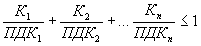 4 КОНТРОЛЬ ЗА СОДЕРЖАНИЕМ ВРЕДНЫХ ВЕЩЕСТВ В ВОЗДУХЕ РАБОЧЕЙ ЗОНЫ4.1 Общие требования4.1.1 Отбор проб должен проводиться в зоне дыхания при характерных производственных условиях.4.1.2 Для каждого производственного участка должны быть определены вещества, которые могут выделяться в воздух рабочей зоны. При наличии в воздухе нескольких вредных веществ контроль воздушной среды допускается проводить по наиболее опасным и характерным веществам, устанавливаемым органами государственного санитарного надзора.4.2 Требования к контролю за соблюдением максимально разовой ПДК4.2.1 Контроль содержания вредных веществ в воздухе проводиться на наиболее характерных рабочих местах. При наличии идентичного оборудования или выполнении одинаковых операций контроль проводится выборочно на отдельных рабочих расположенных в центре и по периферии помещения.4.2.2 Содержание вредного вещества в данной конкретной точке характеризуется следующим суммарным временем отбора: для токсических веществ - 15 мин, для веществ преимущественно фиброгенного действия - 30 мин. За указанный период времени может быть отобрана одна или несколько последовательных проб через равные промежутки времени. Результаты, полученные при однократном отборе или при усреднении последовательно отобранных проб, сравнивают с величинами ПДКмр.рз.4.2.3 В течение смены и (или) на отдельных этапах технологического процесса в одной точке должно быть последовательно отобрано не менее трех проб. Для аэрозолей преимущественно фиброгенного действия допускается отбор одной пробы.4.2.4 При возможном поступлении в воздух рабочей зоны вредных веществ с остронаправленным механизмом действия должен быть обеспечен непрерывный контроль с сигнализацией о превышении ПДК.4.2.5 Периодичность контроля (за исключением веществ, указанных в 4.2.4) устанавливается в зависимости от класса опасности вредного вещества: для I класса - не реже 1 раза в 10 дней, II класса - не реже I раза в месяц, III и IV классов - не реже 1 раза в квартал.В зависимости от конкретных условий производства периодичность контроля может быть изменена по согласованию с органами государственного санитарного надзора. При установленном соответствии содержания вредных веществ III, IV классов опасности уровню ПДК допускается проводить контроль не реже 1 раза в год,4.3 Требования к контролю за соблюдением среднесменных ПДК4.3.1 Среднесменные концентрации определяют для веществ, для которых установлен норматив - ПДКсс.рз. Измерение проводят приборами -индивидуального контроля либо по результатам отдельных измерений. В последнем случае ее рассчитывают как величину, средневзвешенную во времени, с учетом пребывания работающего на всех (в том числе и вне контакта с контролируемым веществом) стадиях и операциях технологического процесса. Обследование осуществляется на протяжении не менее чем 75 % продолжительности смены в течение не менее 3 смен. Расчет проводится по формуле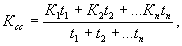 где Ксс - среднесменная концентрация, мг/м3;К1, К2 ... Кп - средние арифметические величины отдельных измерений концентраций вредного вещества на отдельных стадиях (операциях) технологического процесса, мг/м3;t1, t2 ... tn — продолжительность отдельных стадий (операций) технологического процесса, мин.4.3.2 Периодичность контроля за соблюдением среднесменной ПДК должна быть не реже кратности проведения периодических медицинских осмотров, установленной Минздравом СССР.5 ТРЕБОВАНИЯ К МЕТОДИКАМ И СРЕДСТВАМ ИЗМЕРЕНИЯ КОНЦЕНТРАЦИЙ ВРЕДНЫХ ВЕЩЕСТВ В ВОЗДУХЕ РАБОЧЕЙ ЗОНЫ5.1 Структура, содержание и изложение методик выполнения  измерений концентраций вредных веществ в воздухе рабочей зоны должны соответствовать требованиям ГОСТ Р 8.563-96.(Измененная редакция. Изм. № 1*)._____________* Действует на территории Российской Федерации5.2 Разрабатываемые, пересматриваемые или внедряемые методики выполнения измерений концентраций вредных веществ в воздухе рабочей зоны должны быть аттестованы в соответствии с требованиями ГОСТ Р 8.563-96 и утверждены Минздравом России в установленном порядке.(Измененная редакция. Изм. № 1*)._____________* Действует на территории Российской Федерации5.3 Методики и средства должны обеспечивать избирательное измерение концентрации вредного вещества в присутствии сопутствующих компонентов на уровне  0,5 ПДК.5.4 Границы допускаемой погрешности измерений концентрации вредных веществ в воздухе рабочей зоны, равных ПДК или более, должны составлять  25 % от измеряемой величины при доверительной вероятности 0,95; при измерениях концентраций ниже ПДК - границы допускаемой абсолютной погрешности измерений должны составлять  0,25 ПДК в мг/м3 при доверительной вероятности 0,95.Примечания:1. Данное требование распространяется на результаты единичных измерений (измерений, полученных при однократном отборе проб).2. Для веществ, ПДК которых ниже 1,0 мг/м3, допускается увеличивать указанные нормы не более, чем в 2 раза.(Измененная редакция. Изм. № 1*, Поправка ИУС 4-2004)._____________* Действует на территории Российской Федерации5.5 Результаты измерений концентраций вредных веществ в воздухе приводят к условиям: температуре 293 К (20 С) и давлению 101,3 кПа (760 мм рт. ст.).5.6 Измерений концентраций вредных веществ в воздухе рабочей зоны индикаторными трубками должно проводиться в соответствии с ГОСТ 12.1.014-84.5.7 Для автоматического непрерывного контроля за содержанием вредных веществ в воздухе рабочей зоны должны быть использованы автоматические газоанализаторы и газоаналитические комплексы утвержденных типов, соответствующие требованиям ГОСТ 13320-81 и обеспечивающие выполнение требований п. 5.4 непосредственно или в совокупности с методикой выполнения измерений.(Измененная редакция. Изм. № 1*, Поправка ИУС 4-2004)._____________* Действует на территории Российской ФедерацииПРИЛОЖЕНИЕ 1
(справочное)ПОЯСНЕНИЯ ТЕРМИНОВ, ВСТРЕЧАЮЩИХСЯ В СТАНДАРТЕПРИЛОЖЕНИЕ 2
(обязательное)ПРЕДЕЛЬНО ДОПУСТИМЫЕ КОНЦЕНТРАЦИИ (ПДК) ВРЕДНЫХ ВЕЩЕСТВ В ВОЗДУХЕ РАБОЧЕЙ ЗОНЫПРИЛОЖЕНИЕ 3
(справочное)УКАЗАТЕЛЬ СИНОНИМОВ, ТЕХНИЧЕСКИХ И ТОРГОВЫХ НАЗВАНИЙ ВЕЩЕСТВ В ТАБЛИЦЕИНФОРМАЦИОННЫЕ ДАННЫЕ1 РАЗРАБОТАН И ВНЕСЕН Министерством здравоохранения СССР, Всесоюзным Центральным Советом Профессиональных СоюзовРАЗРАБОТЧИКИА. А. Каспаров, Р. Ф. Афанасьева, Е. К. Прохорова, (руководители темы), О.Г. Алексеева, Л.Г. Арутюнян, Л.А. Басаргина, Н.А. Бессонова, Л.П. Боброва-Голикова, Н.Л. Василенко, Л.А. Гвозденко, Б.А. Дворянчиков, Г.А. Дьякова, Л.П. Еловская, Н.Г. Иванов, Н.Г. Карнаух, Б.А. Кацнельсон, Б.А. Курляндский, Б.Г. Лыткин, Н.С. Михайлова, Н.Н. Молодкина, С.И. Муравьева, Л.В. Павлухин, Е.М. Ратнер, Г.Н. Репин, Л.А. Серебряный, К.К. Сидоров, Е.Л. Синицина, Н.В. Славинская, В.Н. Тетеревников, В.П. Чащин, Ф.М. Шлейфман, Н.И. Шумская2 УТВЕРЖДЕН И ВВЕДЕН В ДЕЙСТВИЕ Постановлением Государственного комитета СССР по стандартам от 29.09.88 № 33883 ВЗАМЕН ГОСТ 12.1.005-764 ССЫЛОЧНЫЕ НОРМАТИВНО-ТЕХНИЧЕСКИЕ ДОКУМЕНТЫсСистема стандартов безопасности трудаОБЩИЕ САНИТАРНО-ГИГИЕНИЧЕСКИЕ 
ТРЕБОВАНИЯ К ВОЗДУХУ РАБОЧЕЙ ЗОНЫOccupational safely standards system.
General sanitary requirements for working zone airГОСТ 
12.1.005-88Период 
годаКатегория 
работТемпература, СТемпература, СТемпература, СТемпература, СТемпература, СОтносительная влажностьОтносительная влажностьСкорость движения, м/сСкорость движения, м/сПериод 
годаКатегория 
работоптимальнаядопустимаядопустимаядопустимаядопустимаяоптимальнаядопустимая на рабочих местахоптимальная, не болеедопустимая на рабочих местах постоянных и непостоянных *Период 
годаКатегория 
работоптимальнаяверхняя границаверхняя границанижняя границанижняя границаоптимальнаядопустимая на рабочих местахоптимальная, не болеедопустимая на рабочих местах постоянных и непостоянных *Период 
годаКатегория 
работоптимальнаяна рабочих местахна рабочих местахна рабочих местахна рабочих местахоптимальнаядопустимая на рабочих местахоптимальная, не болеедопустимая на рабочих местах постоянных и непостоянных *Период 
годаКатегория 
работоптимальнаяпосто-янныхнепосто-
янныхпосто-янныхнепосто-янныхоптимальнаядопустимая на рабочих местахоптимальная, не болеедопустимая на рабочих местах постоянных и непостоянных *ХолодныйЛегкая - I а22-242526211840-60750,1Не более 0,1ХолодныйЛегкая - I б21-232425201740-60750,1Не более 0,2ХолодныйСредней тяжести - II а18-202324171540-60750,2Не более 0,3ХолодныйСредней тяжести - II б17-192123151340-60750,2Не более 0,4ХолодныйТяжелая - III16-181920131240-60750,3Не более 0,5ТеплыйЛегкая - I а23-252830222040-6055 
(при 28 С)0,10,1-0,2ТеплыйЛегкая - I б22-242830211940-6060 
(при 27 С)0,20,1-0,3ТеплыйСредней тяжести - II а21-232729181740-6065 
(при 26 С)0,30,2-0,4ТеплыйСредней тяжести - II б20-222729161540-6070 
(при 25 С)0,30,2-0,5ТеплыйТяжелая - III18-202628151340-6075 
(при 24 С и ниже)0,40,2-0,6* Большая скорость движения воздуха в теплый период года соответствует максимальной температуре воздуха, меньшая - минимальной температуре воздуха. Для промежуточных величин температуры воздуха скорость его движения допускается определять интерполяцией; при минимальной температуре воздуха скорость его движения может приниматься также ниже 0,1 м/с - при легкой работе и ниже 0,2 м/с - при работе средней тяжести и тяжелой.* Большая скорость движения воздуха в теплый период года соответствует максимальной температуре воздуха, меньшая - минимальной температуре воздуха. Для промежуточных величин температуры воздуха скорость его движения допускается определять интерполяцией; при минимальной температуре воздуха скорость его движения может приниматься также ниже 0,1 м/с - при легкой работе и ниже 0,2 м/с - при работе средней тяжести и тяжелой.* Большая скорость движения воздуха в теплый период года соответствует максимальной температуре воздуха, меньшая - минимальной температуре воздуха. Для промежуточных величин температуры воздуха скорость его движения допускается определять интерполяцией; при минимальной температуре воздуха скорость его движения может приниматься также ниже 0,1 м/с - при легкой работе и ниже 0,2 м/с - при работе средней тяжести и тяжелой.* Большая скорость движения воздуха в теплый период года соответствует максимальной температуре воздуха, меньшая - минимальной температуре воздуха. Для промежуточных величин температуры воздуха скорость его движения допускается определять интерполяцией; при минимальной температуре воздуха скорость его движения может приниматься также ниже 0,1 м/с - при легкой работе и ниже 0,2 м/с - при работе средней тяжести и тяжелой.* Большая скорость движения воздуха в теплый период года соответствует максимальной температуре воздуха, меньшая - минимальной температуре воздуха. Для промежуточных величин температуры воздуха скорость его движения допускается определять интерполяцией; при минимальной температуре воздуха скорость его движения может приниматься также ниже 0,1 м/с - при легкой работе и ниже 0,2 м/с - при работе средней тяжести и тяжелой.* Большая скорость движения воздуха в теплый период года соответствует максимальной температуре воздуха, меньшая - минимальной температуре воздуха. Для промежуточных величин температуры воздуха скорость его движения допускается определять интерполяцией; при минимальной температуре воздуха скорость его движения может приниматься также ниже 0,1 м/с - при легкой работе и ниже 0,2 м/с - при работе средней тяжести и тяжелой.* Большая скорость движения воздуха в теплый период года соответствует максимальной температуре воздуха, меньшая - минимальной температуре воздуха. Для промежуточных величин температуры воздуха скорость его движения допускается определять интерполяцией; при минимальной температуре воздуха скорость его движения может приниматься также ниже 0,1 м/с - при легкой работе и ниже 0,2 м/с - при работе средней тяжести и тяжелой.* Большая скорость движения воздуха в теплый период года соответствует максимальной температуре воздуха, меньшая - минимальной температуре воздуха. Для промежуточных величин температуры воздуха скорость его движения допускается определять интерполяцией; при минимальной температуре воздуха скорость его движения может приниматься также ниже 0,1 м/с - при легкой работе и ниже 0,2 м/с - при работе средней тяжести и тяжелой.* Большая скорость движения воздуха в теплый период года соответствует максимальной температуре воздуха, меньшая - минимальной температуре воздуха. Для промежуточных величин температуры воздуха скорость его движения допускается определять интерполяцией; при минимальной температуре воздуха скорость его движения может приниматься также ниже 0,1 м/с - при легкой работе и ниже 0,2 м/с - при работе средней тяжести и тяжелой.* Большая скорость движения воздуха в теплый период года соответствует максимальной температуре воздуха, меньшая - минимальной температуре воздуха. Для промежуточных величин температуры воздуха скорость его движения допускается определять интерполяцией; при минимальной температуре воздуха скорость его движения может приниматься также ниже 0,1 м/с - при легкой работе и ниже 0,2 м/с - при работе средней тяжести и тяжелой.* Большая скорость движения воздуха в теплый период года соответствует максимальной температуре воздуха, меньшая - минимальной температуре воздуха. Для промежуточных величин температуры воздуха скорость его движения допускается определять интерполяцией; при минимальной температуре воздуха скорость его движения может приниматься также ниже 0,1 м/с - при легкой работе и ниже 0,2 м/с - при работе средней тяжести и тяжелой.Площадь помещения, м2Количество участков измеренияДо 1004От 101 до 400 включ.8Св. 400Количество участков определяется расстоянием между ними, которое не. должно превышать 10 мНаименование показателяДиапазон измеренияПредельное отклонениеТемпература воздуха по сухому термометру, СОт 30 до 50 включ.0,2Температура воздуха по смоченному термометру, С» 0 » 50 »0,2Температура поверхности, С» 0 » 50 »0,5Относительная влажность воздуха, %»10 » 90 »5,0Относительная влажность воздуха, %» 0 » 0,5 »0,05Скорость движения воздуха, м/сСв. 0,50,1Интенсивность теплового облучения, Вт/м2От 10 до 350 включ.5,0Интенсивность теплового облучения, Вт/м2Св. 35050,0ТерминПояснения1. Производственные помещенияЗамкнутые пространства в специально предназначенных зданиях и сооружениях, в которых постоянно (по сменам) или периодически (в течении рабочего дня) осуществляется трудовая деятельность людей.2. Рабочая зонаПространство, ограниченное по высоте 2 м над уровнем пола или площадки, на которых находятся места постоянного (временного) пребывания работающих3. Рабочее местоМесто постоянного или временного пребывания работающих в процессе трудовой деятельности4. Постоянное рабочее местоМесто, на котором работающий находится большую часть своего рабочего времени (более 50 % или более 2 ч. непрерывно). Если при этом работа осуществляется в различных пунктах рабочей зоны, постоянным рабочим местом считается вся рабочая зона5. Непостоянное рабочее местоМесто, на котором работающий находится меньшую часть (менее 50 % или менее 2 ч. непрерывно) своего рабочего времени6. Микроклимат производственных помещенийМетеорологические условия внутренней среды этих помещений, которые определяются действующими на организм человека сочетаниями температуры, влажности, скорости движения воздуха и теплового излучения7. Оптимальные микроклиматические условияСочетания количественных показателей микроклимата, которые при длительном и систематическом воздействии на человека обеспечивают сохранения нормального теплового состояния организма без напряжения механизмов терморегуляции. Они обеспечивают ощущение теплового комфорта и создают предпосылки для высокого уровня работоспособности8. Допустимые микроклиматические условияСочетания количественных показателей микроклимата, которые при длительном и систематическом воздействии на человека могут вызывать переходящие и быстро нормализующиеся изменения теплового состояния организма, сопровождающиеся напряжением механизмов терморегуляции, не выходящим за пределы физиологических приспособительных возможностей. При этом не возникает повреждений или нарушений состояния здоровья, но могут наблюдаться дискомфортные теплоощущения, ухудшение самочувствия и понижение работоспособности9. Холодный период годаПериод года, характеризуемый среднесуточной температурой наружного воздуха, равной +10 С и ниже10. Теплый период годаПериод года, характеризуемый среднесуточной температурой наружного воздуха выше +10 С11. Среднесуточная температура наружного воздухаСредняя величина температуры наружного воздуха, измеренная в определенные часы суток через одинаковые интервалы времени. Она принимается по данным метеорологической службы12. Категории работРазграничение работ по тяжести на основе  общих энергозатрат организма в ккал/ч (Вт)Примечание - Характеристику производственных помещений по категориям выполняемых в них работ в зависимости от затраты энергии следует производить в соответствии с ведомственными нормативными документами, согласованными в установленном порядке, исходя из категории работ, выполняемых 50 % и более работающих в соответствующем помещении13. Легкие физические работы (категория I)Виды деятельности с расходом энергии не более 150 ккал/ч (174 Вт)Примечание - Легкие физические работы разделяются на категорию Iа - энергозатраты до 120 ккал/ч (139 Вт) и категорию Iб - энергозатраты 121 - 150 ккал/ч (140-174 Вт).К категории 1а относятся работы, производимые сидя и сопровождающиеся незначительным физическим напряжением (ряд профессий на предприятиях точного приборо- и машиностроения, на часовом, швейном производствах, в сфере управления и т.п.).К категории Iб относятся работы, производимые сидя, стоя или связанные с ходьбой и сопровождающиеся некоторым физическим напряжением (ряд профессий в полиграфической промышленности , на предприятиях связи, контролеры, мастера в различных видах производства и т.п.)14. Средней тяжести физические работы (категория II)Виды деятельности с расходом энергии в пределах 151-250 ккал/ч (175-290 Вт)Примечание - Средней тяжести физические работы разделяют на категорию IIа - энергозатраты от 151 до 200 ккал/ч (175-232 Вт) и категорию IIб - энергозатраты от 201 до 250 ккал/ч (233-290 Вт).К категории Па относятся работы, связанные с постоянной ходьбой, перемещением мелких (до 1 кг) изделий или предметов в положении стоя или сидя и требующие определенного физического напряжения (ряд профессий в механо-сборочных цехах машиностроительных предприятий, в прядильно-ткацком производстве и т.п.).К категории Пб относятся работы, связанные с ходьбой, перемещением и переноской тяжестей до 10 кг и сопровождающиеся умеренным физическим напряжением (ряд профессий в механизированных литейных, прокатных кузнечных, термических, сварочных цехах машиностроительных и металлургических предприятий и т.п.).15. Тяжелые физические работы (категорияIII)Виды деятельности с расходом энергии более 250 ккал/ч (290 Вт).Примечание - К категории III относятся работы, связанные с постоянными передвижениями, перемещением и переноской значительных (свыше 10 кг) тяжестей и требующие больших физических усилий (ряд профессий в кузнечных цехах с ручной ковкой, литейных цехах с ручной набивкой и заливкой опок машиностроительных и металлургических предприятий и т.п.).16. Вредное веществоПо ГОСТ 12.1.007-7617. Предельно допустимые концентрации (ПДК) вредных веществ в воздухе рабочей зоныКонцентрации, которые при ежедневной (кроме выходных дней) работе в течение 8 ч или при другой продолжительности, но не более 41 ч в неделю, в течение всего рабочего стажа не могут вызвать заболеваний или отклонений в состоянии здоровья, обнаруживаемых современными методами исследований в процессе работы или в отдаленные сроки жизни настоящего и последующих поколений18. Зона дыханияПространство в радиусе до 50 см от лица работающегоНаименование веществаВеличина ПДК, мг/м3Преимущественное агрегатное состояние в условиях производстваКласс опасностиОсобенности действия 
на организм1 Азота диоксид2пIII02 Азота оксиды (в пересчете на NO2)5пIII03 Акриламид+0,2пII04 Акриловый эфир этиленгликоля0,5пII5 Акрилонитрил+0,5пIIА6 Акролеин0,2пII7 -Аланин10аIII8 Алипур1аII9 Алкилдифенилоксиды (алотерм-1)50п+аIV10 Алкоксикациандифенилы, СnH2n+10/С12H8/CN где n=1-810аIV11 Аллил--аллилоксикарбонилоксиакрилат0,03пI12 Аллиламин+0,5пII13 Аллила хлорид+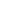 0,3пII14 Аллилацетат+2пII15 Аллилцианид+0,3пII016 Аллилхлорформинат+0,4пII17 Альдегид изовалериановый10пIII18 Альдегид изомаслянный+5пIII19 Альдегид кротоновый+0,5пII20 Альдегид маслянный+5пIII21 Альдегид пропионовый+5пIII22 Алюминат лантана титанат кальция6аIIIФ23 Алюминий и его сплавы (в пересчете на алюминий)2аIIIФ24 Алюминия гидроксид6аIVФ25 Алюминия магнид6аIVФ26 Алюминия нитрид6аIVФ27 Алюминия окись с примесью до 20 % окиси трехвалентного хрома (катализатор ИМ-2201)1 (по Cr2O3)аIII28 Алюминия оксид с примесью свободного диоксида кремния до 15 % и оксида железа до 10 % (в виде аэрозоля конденсации)6аIVФ29 Алюминия оксид в смеси со сплавом никеля до 15% (электрокорунд)4аIIIФ30 Алюминия оксид с примесью диоксида кремния в виде аэрозоля конденсации2аIIIФ31 Алюминия оксид в виде аэрозоля дезинтеграции (глинозем, электрокорунд, монокорунд)6аIVФ32 Амила бромид+0,3пII33 Амилаза бак5териальная1аIIА34 Амилацетат+100пIV35 Амиломизентерин1аIII36 Амилоризин1аIII37 Амилоформиат+10пIII38 5,6-Амино-/2-п-аминофенил/-бензимидазол0,4аII39 -Аминоатрахинон5пIII40 п-Аминобензолсульфамид (стрептоцид)1аII41 2/п-Аминобензолсульфамидо/-4,6-диметилпиримидин (сульфадимезин)1аII42 2/п-Аминобензолсульфамидо/-3-метоксипиразин (сульфален)01аII43 6-/п-Аминобензосульвамидо/3-метоксипиридазин (сульфапиридазин)0,1аI44 4-/п- Аминобензосульфамидо/-метоксипиримидин (сульфамонометоксин)0,1аI45 2-/п-Аминобензолсульфамидо/-тиазол (норсульфазол)1аII46 2-/п-Аминобензолсульфамидо/5-этил 1,3,4-тиадизол (этазол)1аII47 п-Аминобензосульфацетамид (сульфацил)1аII48 п-Аминобензосульфонилгуанидин (сульгин)1аII49 м-Аминобензотрифторид0,5пII50 Аминокислоты, полученные микробным синтезом:а) Аланин5аIIIб) Аргинин10аIIIв) Аспарагиновая кислота10аIIIг) Валин5аIIIд) Гистидин2аIIIе) Глицин5аIIIж) Глутаминовая кислота10аIIIз) Изолейцин5аIIIи) Лейцин5аIIIк) Лизин5аIIIл) Метионин5аIIIм) Оксипролин5аIIIн) Пролин5аIIIо) Серин5аIIIп) Тирозин5аIIIр) Треонин2аIIIс) Триптофан2аIIIт) Фенилаланин5аIIIу) Цистеин2аIIIф) Цистин2аIII51 4-Аминометилбензолсульфамида ацетат (мафенида ацетат)0,5аII52 2-Амино-4-нитроанизол+1п+аII53 5-Амино-8-окси-3,7-дибромнафтохинонимин1аII54 Аминопласты (пресспорошки)6аIVФ,А55 4-Амино-2,2,6,6-тетраметилпиперидин3пIII56 Аминофенол (мета- и пара-изомеры)4аII57 Амины алифатические+1пIIа) С1-С9б) С15-С201п+аII58 Аммиак20пIV59 Аммиачно-карбамидное удобрение25п+аIV60 Аммониевая соль 2,4-дихлорфеноксиуксусной кислоты (2,4-ДА)1аII61 Аммония диизопропилтиофосфат10аIII62 Аммония кремнефторид (по F)0,2п+аII63 Аммония роданид5аIII64 Аммония сульфамат10аIII65 Аммония тиосульфат10аIII66 Аммония хлорид10аIII67 Аммония хлорплатинат+0,005аIА68 Аммофос+ (смесь моно- и диаммоний фосфатов)6аIVФ69 Ампициллин0,1аIIА70 Ангидрид борный5аIII71 Ангидрид малеиновый+1п+аIIА72 Ангидрид масляный+1пII73 Ангидрид метакриловой кислоты+1пII74 Ангидрид нафталевый+2аIIА75 Ангидрид серный+1аIII76 Ангидрид сернистый+10пII77 Ангидрид тетрагидрофталевый+0,7аIIА78 Ангидрид тримеллитовой кислоты0,1аII79 Ангидрид фосфорный+1аII80 Ангидрит фталевый+1п+аII81 Ангидрит хромовый+0,01аI82 Ангидрит хлорэндиковый1п+аII83 п-Анизидин+ (п-Аминоанизол)1пII84 о-Анизидин+1п+аII85 Анизол10пIII86 Анилин+0,1пII87 Антибиотики группы цефалоспоринов0,3аIIА88 9,10-Антрахинон5аIII89 Армотерм+ (дибензилтолуолы -смесь изометров)1п+аII90 Аценафен10п+аIII91 Ацетальдегид+5пIII92 Ацетальдегид тетрамер (метальдегид)0,2аII93 Ацетоацетанилид+ (анилид ацетоуксосной кислоты)1аII94 N-Ацетоксиизопропилкарбамат ( ацитал-1)2п+аIII95 N-Ацетоксижтиланилин+0,5п+аII96 Ацетон200пIV97 Ацетонитрил10пIII98 Ацетопропилацетат5пIII99 Ацетофенон+ (метилфенилкетон)5пIII100Ацетоциангридрин+0,9пIIПродолжениеПродолжениеПродолжениеПродолжениеПродолжение101 Аэросил, модифицированный бутиловым спиртом (бутосил)1аIIIФ102 Аэросил, модифицированный диметилдихлорсиланом1аIIIФ103 Бальзам лесной марки А50пIV104 Барий -алюминий -титанат0,5аII105 Барий - кальций - титанат0,5аII106 Барий - титанат - цирконат0,5аIIФ107 Барит6аIV108 Бария алюминат0,1аII109 Бария алюмосиликат1/0,5аII110 Бария гидроксид+0,1аII111 Бария карбонат0,5аII112 Бария нитрат0,5аII113 Бария тетратитанат0,5аII114 Бария фосфат двузамещенный0,5аII115 Бария фторид0,1аII116 Бария хлорид0,3аII117 Бациллихин (по бацитрацину)0,01аIА118 Бациллы Турингиенсис20 000 клеток D 1м3аIV119 Белкововитаминный концентрат (по белку)0,1аIIА120 Бензальгедид5пIII121 Бензальхлорид0,5пI122 Бензатрон0,2аII123 Бензила хлорид0,5пI124 Бензила цианид+0,8пIIО125 Бензиловый эфир уксусной кислоты5пIII126 Бензилпенициллин0,1аIIА127 Бензин (растворитель, топливный)100пIV128 Бензоат моноэтаноламина+5п+аIII129 Бензоила хлорид5пIII130 Бензоксазалон1аII131 Бензол+15/5пIIК132 Бензотриазол+ (ингибитор коррозии БТА)5п+аIII133 Бензотрифторид100пIV134 Бензотрихлорид0,2пII135 п-Бензохинон0,05пI136 Бенз(а)пирен0,00015аIК137 Бетон-3410аIV138 Бериллий и его соединения (в пересчете на Ве)0,001аIК,А139 Бетанал0,5аII140 Биовит (по хлортетрациклину)0,1аIIА141 Бис/10-дигидрофенарсазинил/оксид (п-оксид)0,02аI142 Бис-N1N-гексаметиленмочевина (карбоксид)0,5п+аII143 1,1-Бис/оксиметил/-циклогексен-35аIII144 Бис-/4-оксифенил/ сульфид (4,4-тиодифенил; 4,4-дигидрооксифенилсульфид)3п+аIII145 Бис-/10-фенооксарсинил/оксид+ (оксофин)0,02аI146 Бис-фосфит3п+аIII147 Бисфурфурилиденгексаметилендиамин (бис-фургин)0,2п+аIIА148 Бис-/хлорметил/-бензол1пII149 1,2-Бис-/хлорметил/-3,4,5,6,7,7-гексахлор-бицикло-2,2,1-гептен-4,5+ (алодан)0,5п+аII150 Бис-/хлорметил/-ксилол1пII151 Бис-/хлорметил/-нафталин0,5аII152 Бицикло-/2,2,1/-гептадиен-2,5 (норборнадиен)1пII153 2,3-Бицикло-/2,2,1/-гептен (норборнен)3пIII154 Боверин0,3аIIА155 Бокситы6аIVФ156 Бора карбид6аIVФ157 Бора нитрид кубический и гексагональный6аIVФ158 Бора фторид1пIIО159 Боросодержащие смеси (Роксбор-КС, Роксбор-МВ, Роксбор-Бц)10аIVФ160 Бром+0,5пIIО161 Бромацетопропилацетат+0,5пII162 Бромбензантрон0,2аII163 Бромбензол3пII164 2-Бромпентан+5пIII165 Бромфенол+/орто-,параизомеры/0,3пII166 N-/4-,бром-3-хлорфенил/-N-метокси-N-метилмочевина (малоран)0,5аII167 1,3-Бутадиен (дивинил)100пIV168 Бутан300пIV169 3-Бутено--лактон (дикетен)1пII170 Бутила промид+0,3пII171 Бутилакрилат10пIII172 Бутиламид бензолсульфокислоты0,5п+аII173 Бутила хлорид+0,5п+аII174 Бутилацетат200пIV175 Бутилбензилфталат1п+аII176 Бутилбутират20пIV177 Бутилизоцианат1пII178 Бутилметакрилат30пIV179 Бутилнитрит1пII180 Бутиловый эфир 2,4-дихлорфеноксиуксусной кислоты (бутиловый эфир 2,4-Д)0,5п+аII181 Бутиловый эфир 2-фуранкарбоновой кислоты0,5аII182 Бутиловый эфир 5-хлорметил-2-фуранкарбоновой кислоты0,5аII183 Бутиловый эфир этиленгликоля5пIII184 трет-Бутилперацетат0,1пI185 трет-Бутилпербензонта1пII186 2-Бутилтиобензтиазол (бутилкаптакс)2пIII187 1,4-Бутиндиол1пII188 2-Бутокси-3,4-дигидропиран (б-пиран)10пIII189 Ванадий и его соединения:а)дым оксида ванадия (V)0,1аIб) пыль оксида ванадия (III)0,5аIIв) пыль оксида ванадия (V)0,5аIIг) феррованадий1аIIд) пыль ванадийсодержащих шлаков4аIII190 Винила хлорид5/1пIК191 Винилацетат10пIII192 Винилацетилен20пIV193 Винилбутиловый эфир20пIV194 Винилиденхлорид (1,1-дихлорэтилен)50пIV195 Винилоксиэтилметакрилат20пIV196 2-/5-винил-2-пиридил/ 1,3-бисдиметиламинопропан+2аIII197 2-Винилпиридин+0,5пII198 N-Винилпирролидон+1пII199 Винилтолуол50пIV200 Вискоза-775аIIIПродолжениеПродолжениеПродолжениеПродолжениеПродолжение201 Висмут и его неорганические соединения0,5аII202 Водорода бромид2пIIО203 Водорода хлорид5пIIО204 Водорода цианид0,3пIО205 Водород мышьяковистый (арсин)0,1пIО206 Водород фосфористый (фосфорин)0,1пIО207 Водород фтористый (в пересчете на F)0,5/0,1пIО208 Возгоны каменноугольных смол и пеков при среднем содержании в них (бенз(а)пирена:менее 0,075 %0,2пIIК0,075-0,15 %0,1пIКот 0,15 до 0,3 %0,05пIК209 Вольфрам, вольфрама карбид и силицид6аIVФ210 Вольфрама сульфид и дисульфид6аIII211 Вольфрамокобальтовые сплавы с примесью алмаза до 54аIIIФ212 Вулканизационные газы шинного производства (резины на основе СКИ-3, СКД, СКС-30, АРКМ-15) по суммарному содержанию аминосоединений в воздухе0,5пIII213 Галантамин+0,05п+аI214 Галлия оксид3аIII215 Гексабромбензол2аIII216 Гексаметилдисилазан2пIII217 Гексаметилендиамин0,1пIА218 Гексаметилендизоцианат+0,05пIА219 Гексаметиленимин+0,5пII220 Гексаметиленимина метанитробензонат (ингибитор коррозии Г-2)3аIII221 Гексан300пIV222 Гексафторбензол5пIII223 Гексафторпропилен5пIII224 Гексахлорацетон0,5пII225 Гексахлорбензол0,9п+аII226 1,2,3,4,7,7-Гексахлорбицикло-/2,2,1/-гептен-5,6-бис-оксиметиленсульфит+ (тиодан)0,1п+аI227 Гексахлорбутадиен+0,005пI228 1,2,3,4,10,10-Гексахлор-1,4,4а,5,8,8а-гексагидро-1,4-эндо,экзо-5,8-диметанонафтали+ (альджрин)0,01п+аI229 Гексахлорпараксилол+10аIII230Гексахлорциклогексан+ (тексахлоран)0,1п+аIА231 -Гексахлорциклогексан+ (-гексахлоран)0,05п+аIА232 Гексахлорциклопентадиен+0,01пI233 1,2,3,4,10,10-Гексахлор-6,7-эпокси-1,4,5,8-диэндометилен-1,4,4а,5,6,7,8,8а-октагидронафталин (дильдрин)0,01п+аI234 Гексила бромид0,3пII235 1,4,5,6,7,8,8-Нептахлор-4,7-эндометилен-3а,4,7,7а-тетрагидроинден (гептахлор)0,01пI236 Гептиловый эфиракриловой кислоты1пII237 Германий2аIII238 Германий четыреххлористый (в пересчете на германий)1аII239 Германия гидрид5пIII240 Германия оксид2аIII241 Гигромицин Б+0,001аIА242 Гидразин и его производные+0,1пI243 Гидроксид трициклогексилолова+ (пликтран)0,02аI244 -Гилрооксиэтилмеркаптан1пII245 Гидроперекись изопропилензола+ (гидроперекись кумола)1пII246 Гидроперекись третичного амла+5пIII247 Гидроперекись третичного бутила+5пIII248 Гидротерфенил5п+аIII249 Гидрохлорид гамма -амино - бета - фенилмасляной кислоты (фенибут)1аII250 Глифтор0,05пI251 Глутаровый диальдегид5пIIIА252 Глюкавамарин2аIII253 Глюкоэндомикопсин1аIII254 Датолитовый концентрат4аIIIФ255 Дезоксипеганин-гидрохлорид+0,5аII256 Дезоксон-3 (по уксусной кислоте)1пII257 Декабромдифенилоксид3аIII258 Декагидронафталин (декалин)100пIV259 Денацил+2п+аIII260 Дефолианты «УДМ-П», «С», «МН»10аIII261 Диалкилфталат (ДАФ-56)1п+аII262 Диаллиламин+1пII263 Даиллилизофталат0,5п+аII264 Диаллилфталат1п+аII265 Диаминодифенилоксид5аIII266 4,4-Диаминодифенилсульфид1аII2671,4-Диаминодифенилсульфон5аIII268 4,4-Диаминодициклогексилметан (диамин)2пIII269 Диангилрид динафтилгексакабоновой кислоты5аIIIА270 Диангидрид 1,4,5,8-нафталинтетракарбоновой кислоты1аIIА271 Диангидрид пиромеллитовой кислоты5аIII272 Диборан0,1пI273 Диборид магния (в пересчете на бор)1аIII274 Диборид титана-хрома (в пересчете на бор)1аIII275 Дибромбензатрон0,2аII276 1,2-Дибромпропан5пIII277 Дибутиладипинат+5п+аIII278 Дибутилкетон+20пIV279 Ди-трет-бутилперекись100пIV280 Дибутилсебацинат10п+аIII281 Дибутилфенилфосфат+0,1п+аII282 Дибутилфталат0,5п+аII283 2,5-Дивинилпиридин+1пII284 Дигидрат перфторацетона+2пIII285 6,15-Дигидро-5,9,14,18-антразинтетрон (индатрон)5аIII286 -Дигидрогептахлор (дилор)0,2п+аII287 2,3-Дигидро-5-карбоксианилид-6-метил-1,4-оксатиин+ (витавакс)1аII288 2,2-Дигидрокси-3,3,5,5,6,6-гексахлордифенилметан+ (гексахлорофен)0,1аII289 1,1-Дигидроперфторамиловый эфир акриловой кислоты30пIV290 1,1-Дигидроперфторгептиловый эфир акриловой кислоты30пIV291 N,N-Ди-1,4-диметил-п-фенилендиамин (Сантофлекс-77)5п+аIII292 Дидодецилфталат1п+аIII293 Диизобутилфталат1п+аII294 Диизопропаноламин+1п+аIIА295 Диизопропиламин+5пII296 Диизопропилбензол (смесь м- и п-изомеров)+50пIV297 Диизопропиловый эфир100п+аIV298 0,0-Диизопропилфосфит4п+аIII299 Дикрезиловый эфир N-метилкарбоминовой кислоты (дикрезил)0,5аII300 Дикумилметан+5аIIIПродолжениеПродолжениеПродолжениеПродолжениеПродолжение301 Димер метилцианкарбамата0,5аII302 Димер метилциклопентадиена10пIII303 Ди-/метакрилоксиэтил/-метилфосонат0,1пII304 Диметиламин+1пII305 Диметиламинная соль 2-метокси-3,6-дихлорбензойной кислоты (дианат)1аII306 /N/3-Диметиламинопропил/-3-хлорфенотиазин/хлоргидрат+ (аминазин)0,3аIIА307 Диметиламинопропионитрил10пIII308 2-/Диметиламиноэтил/-5-винилпиридин+1аII309 Диметиланилин+0,2пII310 0,0-Диметил-S-2-аминоэтилдитиофосфат+ (амифос)0,5п+аII311 Диметилбензиламин5пIII312 0,0-Диметил-S-/1,2-бис-карбоэтоксиэтил/дитиофосфат+ (карбофос)0,5п+аII313 3,3-Диметилбутан-2-он (Пинаколин)20пIV314 Диметилвенилкарбонол+10пIII315 Диметилвинилэтинил-карбинол0,05пI316 Диметилвинилэтинил-п-оксифенилметан0,6п+аII317 Ди-/3-метил-гексаил/фталат1п+аII318 0,0-Диметил-0-/1,2-дибром-2,2,дихлорэтил/ фосфат+ (дибром)0,5пII319 4,4-Диметилдиоксан-1,33пIII320 4,4-Димеилдиоксан-1,410пII321 Диметилдипро-пилентриамин+1пII322 N,N-Димеил-2,2-дифенилацетамид5п+аIII323 0,0-Диметил-0-/2,5-дихлор-4-бромфенил/-тиофосфат (бромофос)0,5п+аIIA324 0,0-Диметил-2,2-дихлорвинилфосфат+ (ДДВФ)0,2пII325 0,0-Диметил-0-/2,5-дихлор-4-йодофенил/ тиофосфат (иодофенфос)0,5п+аIIA326 2,6-Диметил-3,5-диэтилоксикарбонил-1,4-дигидропиридин (дилудин)2аIII327 0,0-Диметил-S-/карбэтоксиметил/тиофосфат+ (метилацетофос)1п+аII328 0,0 Диметил-S-/N-метил-карбамидометил/ дитиофосфат (фосфамид, рогор)0,5п+аII329 0,0-Демител-S/N-метил-N-формилкарбамоилметил/-дитиофосфат+ (антио)0,5п+аI330 0,0-Диметил-/4-нитро3-метилфенил/тиофосфат+  _(метилнитрофос)0,1п+аI331 0,0-Диметил-0-/4нитрофенил/тиофосфат+ (метафос)0,1п+аI332 0,0-Диметил-/1-окси-2,2,2-трихлорэтил/фосфонат+ (хлорофос)0,5п+аIIА333 Диметилпропандиамин+2пIII334 Диметилсебацинат10п+аIII335 Диметилсульфат+0,1пI0336 Диметилсульфид+50пIV337 Диметилсульфаксид20п+аIV338 Диметилтерефталат0,1п+аII339 3,5-Диметил-1,2,3,5-тетрагидроадиазинтион-2 (тиазон)2аIII340 0,0-Диметил-0-/2,4,5-трихорфенил/-тиофосфат (тролен)03п+аIIА341 2,6-Диметилфенол+2пIII342 Диметилформамид+10пII343 Диметилфосфит+0,5пII344 Диметилфталат0,3п+аII345 0,0-Диметил-S/фталимидометил/-дитиофосфат (фталофос)0,3п+аII346 Диметилхлортиофосфат0,5пII347 N,N-Диметил-N-хлорфенилгуанидин+ (ФДН)0,5п+аII348 Диметилцианамид+0,5пI349 0,0-Диметил-0-/4-цианофенил/тиофосфат (цианокс)0,3п+аII350 Диметилциклогексиламин+3пIII351 Диметилэтаноламин+5пIII352 0,0-Диметил-S-Этилмеркаптоэтилдитиофосфат+ (М-81, экатин)0,1п+аI353 2,6-Диметокси-4-/п-аминобезосульфамидо/пиримидин (сульфадиметоксин)0,1аI354 1,2-Диметоксиэтан10пIII355 Динил10пIII356 Динитрил адипиновой кислоты10аIV357 Динитрил перфторадипиновой кислоты0,1пI358 Динитрил перфторглютаровой кислоты0,05пI359 2,4-Динитроанилин0,3аII360 Динитробензол+1аII361 2,4-Динитро-2-вторбутилфенол+ (диносеб)0,05п+аI362 Динитроданбензол+2аII363 2,6-Динитро - N,N-дипропил-4-трифторметиланилин+ (трефлан)3п+аIII364 4,6-Динитро-2-изопропилфенол+0,05п+аI365 Динитро-о-крезол+0,05п+аI366 2,4-Динитро-6-/2октил/фенилктротонат (каратан)0,2аII367 Динитронафталин1аII368 Динитротолуол+1п+аII369 Динитрофенол+0,05п+аI370 2,4-Динитрохлорбензол+0,05п+АIА371 3,5-Динитро-4-хлорбензотрифторид+0,05п+аIА372 Динонилфталат1п+аII373 Диоксан-1,4+ (диоксид диэтилена)10пIII374 Диоктилсебацинат10пIII375 Диприн0,3 
(по белку)аII376 Ди-н-пропиламин+2пII377 Диспергатор НФ2аIII378 Дистенсиллиманит6аIVФ379 Дисульфан1аII380 4,4-Дитио-/бисфенилмалеимид/5п+аIII381 Дитолилметан+1п+аII382 Дифенила оксид хлорированный+0,5пII383 2-/Дифенилацетил/-индандион-1,3 (ратиндан, дифенацил)0,01аI384 4,4-Дифенилметандиизоци-анат+0,5п+аII385 Дифенилоксид (дифениловый эфир)5пIIIА386 0,0-Дифенил-1-окси2,2,2-трихлорэтилфосфонат (оксифосфонат)1аII387 Дифенилолпропан5аIII388 Дифенилы хлорированные+1пII389 Дифтордихлорэтилен1пII390 1,1—Дифтор-2,2-дихлорэтилметиловый эфир (ингалан)200пIV391 Дифтортетрахлорацетон+2пIII392 Дифторхлорбромметан (фреон 12В1)1000пIV393 Дифторхлорметан (фреон 22)3000пIV394 Дифторхлорэтан (фреон 142)3000пIV395 Дифторэтан (фреон 152)3000пIV396 N,N-Дифурфураль-п-фенилендиамин+2п+аIIА397 Дифурфурилиденацетон+10п+аIIIА398 Дихлоральмочевина5аIII399 Дихлорангидрид 2,6-нафталиндикарбоновой кислоты+0,5аIIА400 Дихлорангидрид 2,3,5,6-тетрахлортерефталевой кислоты+1аIIАПродолжениеПродолжениеПродолжениеПродолжениеПродолжение401 3,4-Дихлоранилин+0,5пII402 1,3-Дихлорацетон+0,05пI403 Дихлорбензол+20пIV404 3,3-Дихлор-бицикло-(2,2,1)-гепт-5-ен-2-спиро/2,4,5-дихлор-4-циклопентан-1,3-дион)/ (ЭФ-2)0,2п+аII405 2,3-Дихлорбутадиен-1,3+0,1пII406 1,3-Дихлорбутен-2+1пII407 1,4-Дихлорбутен-2+0,1пII408 3,4 Дихлорбутен-1+1пII409 Дихлоргидрин5пIII410 4,4-Дихлордифенилсульфон10аIII411 п-Дихлордифенил-трихлорэтан (ДДТ)0,1п+аI412 Дихлордифторметан (фреон 12)3000пIV413 2,3-Дихлор-5 (дихлорметилен-2-циклопентенон-1,4-дион)+ (дикетон)0,05п+аI414 , - Дихлордиэтиловый эфир+ (хлорекс)2пIII415 1,2 -Дихлоризобутан)20пIV416 1,3 - Дихлоризобутилен+0,5пII417 3,3 - Дихлоризобутилен+ (симметричный изомер)0,3пII418 3,3 - Дихлорметилок-сациклобутан+0,5пII419 2,3 - Дихлор-1,4-нфтахинон (дихлор)0,5аII420 3,4-Дихлорнитробензол+1пII421 1,2-Дихлорпропан10пIII422 1,3-Дихлорпропилен5пIII423 2,3-Дихлорпропилен3пIII424 3,4-Дихлорпропио-нанилид (пропанид)0,1аI425 Дихлорстирол50пIV426 Дихлортетрафторэтан (фреон 1 14)3000пIV427 2,4-Дихлортолуол+10пIII428 0-2,4-Дихлорфенил-N- изопропиламидохлорметил-тиофосфонат+ (изофос-2)0,5п+аII429 3,4-Дихлор-фенилизоцианат+0,3пIIА430 Дихлорфенилтрихлорсилан (по HCl)1пII431 ,-Дихлор--фтор-толуол+1пII432 Дихлорфторэтан (фреон 141)1000пIV433 Дихлорэтан+10пII434 Ди--хлорэтиловый эфир финилфосфоновой кислоты+ (винифос)0,6п+аII435 Дициклобутилиден+10пIII436 Дициклогексиламина маслорастворимая соль+ (ингибитор коррозии МСДА-11)1аII437 Дициклогесиламина нитрит (ингибитор коррозии НДА)0,5пII438 Дициклопентадиен+1пII439 Диэтаноламин+5п+аII440 N,N-Диэтил-С6-8 алкилоксамат (оксамат)5п+аIII441 Диэтиламин+30пIV442 -Диэтиламиноэтил-меркаптан+1пII443 Диэтиламинэтил-метакрилат800пIV444 Диэтилбензол10пIII445 Ди-(2-этилгексил)-фенилфосфат+1пII446 Ди(2-этилгексил)-фталат1п+аII447 N,N-Диэтил-NN-дифенил-тиурамдисульфид (тиурам ЭФ)2аIII448 Диэтилендиамина адипинат5аIII449 Диэтиленгликоль10п+аIII450 0,0-Диэтил-0(2-изопропил-4-метил-8-пиримидил) тиофосфат+ (базудин)0,2п+аII451 Диэтилмалеинат+1п+аII452 0,0-Диэтил-0-(4-нитро-фенил)-тиосульфат+ (тиофос)0,05аI453 Диэтилперфторадипинат+0,1пI454 Диэтилперфторглютарат+0,1пI455 Диэтиловый эфир300пIV456 Диэтилртуть0,005пI457 Диэтилтеллуруид0,0005пI458 0,0-Диэтилтиофосфорил-0-/-цианбензальдоксим/ (валексон)0,1п+аII459 Диэтилфталат0,5п+аII460 0,0-Диэтил-S-/6-хлорбензоксазонлин-3-метил/-дитиофосфат (фозалон)0,5пII461 Диэтилхлортиофосфат1пII462 Диэтилэтаноламин+5пIII463 Диэтилэтаноламинная соль 2-хлорид-N-(4-метокси-6-метил 1,3,5-триазин-2-ил) аминокрабонилбензол-сульфамид (хардин)5аIII464 Додецилгуанидинацетат (мельпрекс, карпен)0,1аII465 Додецилмеркаптан третичный5пIII466 Доломит6аIVФ467 Дрожжи кормовые сухие, выращенные на послеспиртовой барде0,3аIIА468 Дрожжи углеводород-оксисляющие (штаммы ВСБ-542, ВСБ-542 «в», ВСБ-779, ВСБ-777, ВСБ-774, ВСБ-640)500 клеток в 1 м3аII469 Дунитоперидотитовые пески6аIV470 Железа пентакарбонил+0,1пIФ471 Железный агломерат4аIIIФ472 Железнорудные окатыши4аIIIФ473 Зола горючих сланцев4аIIIФ474 Известняк6аIVФ475 Изоамила бромид+0,5пII476 Изобутилен100пIV477 Изобутилена хлорид+0,3пII478 Изобутилметаккрилат40пIV479 Изобутинилкарбинол+10пIII480 Изопрен40пIV481 Изопрена олигомеры15пIV482 Изопропенилцетилен20пIV483 Изопропиламин+1пII484 Изопропиламинодифен-иламин2аII485 0,0-Изопропил-S-бензил-тиофосфат (китацин, рицид I I)0,3аII486 Изопропилбензол (кумол)50пIV487 Изопропилиденацетон+ (мезитила оксид)1пIII488 Изопропилнитрат5пIII489 Изопропилнитрит1пIIО490 Изопропил-м-терфенил5п+аIII491 Изопропил-N-фенилкарбамат (ИФК)2п+аIII492 Изопропилхлоркарбонат0,1пI493 Изопропил-N-3-хлорфенилкарбамат (ИФК-хлор)2п+аIII494 3-Изоциантолуол+0,1пI495 Индия оксид4аIII496 Иод+1пII497 1-Иодгептафторпропан1000пIV498 Иттрия оксид2аIII499 Кадмий и его неорганические соединения0,05/0,01аI500 Кадмия стеарат0,1аIПродолжениеПродолжениеПродолжениеПродолжениеПродолжение501 Калиевая соль 4 - амино-3,5,6-трихлорпиколиновой кислоты5аIII502 Калий железистосине-родистый (желтая кровяная соль)4аIII503 Калий железосинеро-дистый (красная кровяная соль)4аIII504 Калий кремнефтористый (по F)0,2п+аII505 Калийная магнезия5аIII506 Калия карбонат2аIII507 Калия ксантогенат бутиловый+10аIII508 Калия ксантогенат изоамиловый+1аII509 Калия ксантогенат изобутиловый+1аII510 Калия ксантогенат изопропиловый+1аII511 Калия ксантогенат этиловый0,5аII512 Калия нитрат5аIII513 Калия сульфат10аIII514 Калия хлорид5аIII515 Кальций алюмохромфос-фат (в пересчете на CrO30,01aI516 Кальций никельхромфосфат (по Ni)0,005аI517 Камфора3пIII518 Капрлактам10аIII519 Капрон5аIIIФ520 Карбамид (мочевина)10аIII521 Карбокромен (интенкордин, интенсаин)0,3аII522 2-пара-о-Карбоксибен-замидобензолсульфамидотиазол (фталазол)1аII523 Карбоксиметилцеллюлозы натриевая соль10аIII524 Карбонат 4,4-диаминодициклогексилметана (ингибитор коррозии В-30)2п+аIII525 Карбонат тройной1/0,5аII526 Катализатор меднохромбариевый (в пересчете на СrO3)0,01aI527 Керамика2аIIIФ528 Керосин (в пересчете на С)300пIV529 Кислота акриловая5пIII530 Кислота 4,4-азобензолдикарбоновая3аIII531 Кислота азотная+2аIII532 Кислота адипиновая4аIII533 Кислота аминопеларгоновая8аIII534 Кислота 6-аминопенициллановая+0,4аIIА535 Кислота аминоэнантовая8аIII536 Кислота ацетилсалициловая0,5аII537 Кислота борная10п+аIII538 Кислота валериановая5пIII539 Кислота 1,10-декандикарбоновая10аIII540 Кислота ,-диметил-криловая5п+аIII541 Кислота 3,5-динитро-4-хлорбензойная1аII542 Кислота ,-Дихлорпропионовая10п+аIII543 Кислота ,-дихлор -формилакриловая (кислота мукохлорная)+0,1аII544 Кислота изофталевая+0,2аIIА545 Кислота капроновая5пIII546 Кислота кремниевая (коллоидный раствор, по сухому остатку)1аIIIФ547 Кислота кремниевая (коллоидный раствор по сухому остатку) в смеси:а) с плавленным кварцем (кварцевым стеклом)1аIIIФб) с цирконом2аIIIФ548 Кислота масляная10пIII549 Кислота метакриловая10пIII550 Кислота 2-метокси-3, 6-дихлорбензойная+1аII551 Кислота -монохлорпропионовая+2п+аIII552 Кислота монохлоруксусная+1п+аII553 Кислота муравьиная+1пII554 Кислота 2,6-нафталиндикарбоновая+0,1аII555 Кислота 1,4,5,8-нафталинтетракарбоновая+0,5аII556 Кислота 2-нафтойная0,1аII557 Кислота никотиновая1аII558 Кислота нитрилотриметиленфофоновая2аIII559 Кислота п-нитробензойная2аIII560 Кислота 2-окси-3,6-дихлорбенхойная+1аII561 Кислота -оксинафтойная0,1аII562 Кислота 1-оксиэтилидендифофоновая2аIII563 Кислота пентафторпропионовая2пIII564 Кислота пропионовая20пIV565 Кислота себациновая4аIII566 Кислота серная+1аII567 Кислота терефталевая0,1п+аIА568 Кислота тиогликолевая+0,1п+аI569 Кислота тримеллитовая0,05аI570 Кислота трифторуксусная+2пIII571 Кислота 3,5,6-трихлор-4-аминопиколиновая (тордон-22К, хлорамп)2аIII572 Кислота ,,-трихлорпропионовая10п+аIII573 Кислота трихлоруксусная+5п+аIII574 Кислота уксусная+5пIII575 Кислота феноксиуксусная+1аIII576 Кислота 4-хлорбензофенон-2-карбоновая1аII577Кислота хлорпеларгоновая5пIII578 Кислота хлорпропионовая5пIII579 Кислота дихлоруксусная4п+аIII580 Кислота хризантемовая10п+аIII581 Кофеин-бензоат натрия (в пересчете на кофеин основание)0,5аII582 Кофеин основание0,5аII583 Кислота циануровая+0,5аII584 Кобальт0,5аII585 Кобальта гидрокарбонил и продукты его распада+ (по Со)0,01пIО, А586 Кобальта оксид+0,5аIIА587 Корунд белый6аIVФ588 Красители органические активные винилсульфоновые2аIII589 Красители органические на основе фталоцианина меди5аIII590 Красители органические активные хлортиазиновые2аIII591 Красители органические дисперсные антрахиноновые5аIII592 Красители органические кубогенные на основе диангидрида динафтилгексакарбоновой кислоты5аIII593 Красители органические основные арилметановые0,2аII594 Красители органические фталоцианиновые5аIII595 Крезидин+2п+аIII596 Крезол+0,5пII597 Кремнемедистый сплав4аIIIФ598 Кремния диоксид аморфный в виде аэрозоля конденсации при содержании более 60 %1*аIIIФ599 Кремния диоксид аморфный в виде аэрозоля конденсации при содержании от 10 до 60 %2*аIIIФ600 Кремния диоксид аморфный в смеси с оксидами марганца в виде аэрозоля конденсации с содержанием каждого из них не более 10 %1*аIIIФ_______* ПДК для общей массы аэрозоля.Продолжение_______* ПДК для общей массы аэрозоля.Продолжение_______* ПДК для общей массы аэрозоля.Продолжение_______* ПДК для общей массы аэрозоля.Продолжение_______* ПДК для общей массы аэрозоля.Продолжение601 Кремния диоксид аморфный и стеклообразный в виде аэрозоля дезинтеграции (диатомит, кварцевое стекло, плавленый кварц, трепел)1*аIIIФ602 Кремния диоксид кристаллический (кварц, кристобелит, тридимит) при содержании в пыли более 70 % (кварцит, динас и др.)1*аIIIФ603 Кремния диоксид кристаллический при содержании в пыли от 10 до 70 % (гранит, шамот, слюда-сырец, углепородная пыль и др.)2*аIIIФ604 Кремния диоксид кристаллический при содержании в пыли от 2 до 10 % (горючие кукерситные сланцы, медносульфидные руды и др.)4*аIIIФ_______* ПДК для общей массы аэрозоля._______* ПДК для общей массы аэрозоля._______* ПДК для общей массы аэрозоля._______* ПДК для общей массы аэрозоля._______* ПДК для общей массы аэрозоля.605 Кремния карбид (карборунд)6аIVФ606 Кремния нитрид6аIVФ607 Кремния третраборид6аIVФ608 «Кристаллин» (удобрение)5аIII609 Ксилидин+3пIII610 Ксилоглюканофоетидин -со степенью очистки Пх и ПЗх2аIIIсо степенью очистки П10х и П20х4аIII611 Ксилол50пIII612 Купроцин0,5аII613 Лавсан5аIIIФ614 Левомицетин1аIIА615 Лигроин (в пересчете на С)300пIV616 Лизин кормовой кристаллический5аIIIА617 Линкомицина гидрохлорид моногидрат0,5аIIА618 Лупинин+0,2п+аII619 Люминофор ЛФ-490-14аIIIФ620 Люминофоры Л-3500 - Ш, ЛФ-630 - 1, ЛЦ-6200 - 1, ЛФ-6500-16аIVФ621 Люминофоры ЛР-1 ()-борат магния, активированный титаном и оловом)6аIVФ622 Люминофоры, содержащие кадмий (К-82, К-83, Р-540у, КТБ, В-З-Ж) (по кадмию)0,1аII623 Люминофоры типа К-77 (по оксиду иттрия)2аIII624 Люминофоры типа К-82Н, К-75 (по сульфиду цинка)5аIII625 Люминофоры типа К-86 (по оксиду цинка)2аIII626 Люминофоры типа ФЛД-6056аIVФ627 Люминофоры ЭЛС-580-В, ЭЛС-510-В, ЭЛС-455-В5аIIIФ628 Люминофор ЭЛС-670и2аIII629 Магнезит10аIVФ630 Магния хлорат5аIII631 Марганец в сварочных аэрозолях при его содержании:до 20 %0,2аIIот 20 до 30 %0,1аII632 Марганца оксиды (в пересчете на MnO2):а) аэрозоль дезинтеграции0,3аIIб) аэрозоль конденсации0,05аI633 Масла минеральные нефтяные+5аIII634 Медь1/0,5аII635 Меди гидрохинонат0,5аII636 Меди магнид6аIVФ637 Меди салицилат0,1аII638 Меди соли (хлорная, хлористая, сернокислая) по меди0,5аII639 Меди трихлорфенолят0,1аI640 Меди фосфид (ТУ 113-25-06-02-84 и ТУ 6-09-01-550-78)0,5аII641 Меди фталоцианин5аIII642 Меди хромфосфат ( в пересчете на СrO3)0,02аI643 Мезидин1пII644 Меламин0,5аII645 Меприн-бактериальный (ацидофильные бактерии)0,3 
по белкуаII646 Меркаптофос+0,02п+аI647 Меркуран+ (по ртути)0,005п+аI648 Метакриламид1п+аII649 Метакриловый эфир этиленгликоля20пIV650 Металлилхлорид+0,3пII651 Металлокерамический сплав на основе диборида титанахрома (в пересчете на бор)1аIII652 Метила бромид1пI653 Метилакрилат5пIII654 Метилаль10пIII655 2-Метил-4-амино-5-этоксиметилпиримидин (аминопиримидин)1п+аII656 п,о-Метиланизол10пIII657 Метила хлорид5пII658 Метилацетат100пIV659 Метилацетиленалленовая фракция (по метилацетилену)135пIV660 Метил-N-)2-бензимидозолил) карбамат (БМК)0,1аII661 5-Метилбензотриазол5пIII662 Метилвинилкетон+0,1пI663 2-Метил-5-винилпиридин+2пIII664 6-Метил-2-винилпирилин+0,5пII665 Метилгексилкетон200пIV666 Метилдигидропиран+5пIII667 1-Мтеил-4-диэтилкарба-милпиперазина цитрат (дитразинцинтрат)5аIII668 Метилена бромид10пIII669 Метилена хлорид50пIV670 Метиленмочевина10аIII671 Метилентретрагидропи-ран+50пIV672 Метилизобутилкарбинол+ (2-метил-пентанол-2)10пIII673 Метилизобутилкетон+5пIII674 Метилизотиоцианат+0,1пIА675 Метилизоцианат+0,05пIО, А676 Метилмеркаптан0,8пII677 Метилмеркаптофос+0,1п+аI678 Метилметакрилат10пIII679 N-Метил-N`-метокси-N`-/3,4-дихлорфенил/ мочевина (линурон)1аII680 N-Метилморфолин+5пIII681 1-Метилнафталин, 2-Метилнафталин20пIV682 Метиловый эфир акриловой кислоты (метилакрилат)5пIII683 Метиловый эфир валериановой кислоты+1пII684 Метиловый эфир изовалериановой кислоты+5пIII685 Метиловый эфир изомасляной кислоты+10пIII686 Метиловый эфир капроновой кислоты+1пIII687 Метиловый эфир масляной кислоты+5пIII688 Метиловый эфир нитроуксусной кислоты2п+аIII689 Метиловый эфир пропионовой кислоты+10пIII690 Метиловый эфир п-толуиловой кислоты10пIII691 1-Метил-2/3-пиродил/-пирролидинсульфат (никотин сульфат)0,1п+аI692 N-Метилпирролидон100п+аI693 Метилпропилкетон200пIV694 -Метилстирол5пIII695 Метилтестостерон0,005аI696 2-Метилтио-4,6-бис-(изопропиламино)-симмтриазин (прометрин)5аIII697 2-Метилтио-4-метиламино-6-изопропиламино-симмтриазин (семерон)2аIII698 3-Метил-4-тиометил-фенол+2п+аIII699 2-Метилтиофен, 3-Метилтиофен20пIV700 Метилтретично-бути-ловый эфир100пIVПродолжениеПродолжениеПродолжениеПродолжениеПродолжение701 п-Метилуретанбензол-сульфогидразин (порофор ЧХЗ-5)0,05аI702 Метилфторфенилди-хлорсилан+ (по НСl)1пII703 2-Метилфуран (сильван)1пII704 Метилхлорацетат5пIII705 0-Метил-0-/2-хлор-4-третбутилфенил/-N-метил-амидофосфат+ (амидофос)0,5пII706 Метилхлорформиат+0,05пI707 Метилциклогексан50пIV708 Метилциклопропилкетон1пII709 Метильный дихлорид+0,1пI710 Метилэтилкетон200пIV711 0-Метило-0-этил-нитро-фенилтиофосфат+ (метилэтилтиофос)0,03п+аI712 2-Метил-5-этилпиридин+2пIII713 0-Метил-0-этил-0-/2, 
4,5-трихлорфенил-/тиофосфат+ (трихлорметафос-3)0,03п+аII714 0-Метил-о-этилхлортиофосфат0,3пII715 Метоксидиэтиленгликолевый эфир акриловой кислоты20п+аIV716 3-Метоксикарбамид-фенил-N-3-фенилметилкарбамат (фенмедифам)2аIII717 Микробный аэрозоль животноводческих и птицеводческих производственных помещений (при наличии в составе аэрозоля грибов рода Аспергиллус не более 20 % и грибов рода Кандида не более 0,04 % от общего количества грибов, сальмонелл не более 0,1 %, кишечной палочки и гемолитических штаммов не более 0,02 % от общего количества бактерий)50000 клеток в 1 м3аIV718 Молибдена нерастворимые соединения6/1аIII719 Молибдена растворимые соединения в виде аэрозоля конденсации2аIII720 Молибдена растворимые соединения в виде пыли4аIII721 Молибдена силицид4аIIIФ722 Молибден металлический3/0,5аIII723 Моноакрилат пропиленгликоля+1пIII724 Монобензилтолуол+1п+аII725 Монобутиламин+10пIII726 Моноизопропаноламин+1п+аIIА727 Монометиламин+1пII728 м-Монометиловый эфир резорцина+0,5пII729 Мононитронафталин1аII730 Монофурфурилиденацетон+0,1пII731 Монохлордибромтрифторэтан50пIV732 Монохлордиметиловый эфир+ (по хлору)0,5пII733 Монохлормонофторэтан (фреон 151)1000пIV734 Монохлорпентафторбензол2пIII735 Монохлорстирол50пIV736 Моноэтаноламин+0,5п+аII737 Моноэтанолэтилендиамин+3п+аIII738 Моноэтиловый эфир адипиновой кислоты3п+аIII739 Моноэтиловый эфир этиленгликоля5п+аIII740 Морфолин+1,5/0,5пII741 Мочевино-формальдегидно-аммофосное удобрение10аIII742 Мочевино-формальдегидное удобрение10аIII743 Мышьяка неорганические соединения (по мышьяку):а) при содержании мышьяка до 40 %0,04/0,01аIIКб) при содержании мышьяка более 40 %0,04/0,0,01аIК744 Натриевая соль 4-амино-3,5,6-трихлорниколиновой кислоты5аIII745 Натриевая соль полифталоцианина кобальта5аIII746 Натриевая соль фенилуксусной кислоты2аIII747 Натрий кремнефтористый (F)0,2п+аII748 Натрия гидрокарбонат5аIII749 Натрия метилдитиокарбамат+ (карбатион) (по метилизоцианату)0,1аIА750 Натрия перборат1аII751 Натрия роданид (технический)10аIV752 Натрия сульфат10аIV753 Натрия сильфид0,2аII754 Натрия хлорат5аIII755 Натрия хлорид5аIII756 Натрия хлорит+1аIII757 Нафталин20пIV758 Нафталины хлорированные высшие+0,5пIVА759 1-Нафтил-N-метилкарбамат (севин)1аIIА760 -Нафтол0,1аII761 -Нафтол0,5аII762 -Нафтохинон+0,1пI763 Нефелин и нефелиновый сиенит6аIVФ764 Нефрас С 150/200 (в пересчете на С)100пIV765 Нефть+10аIII766 Никель, никеля оксиды, сульфиды и смеси соединений никеля (файнштейн, никелевый концентрат и агломерат, оборотная пыль очистных устройств (по Ni)0,05аIК, А767 Никеля карбонил0,0005пIО, К, А768 Никеля соли в виде гидроаэрозоля (по Ni )0,005аIК, А769 Никеля хромфосфат (по Ni)0,005аIК, А770 Никотинамид1аII771 Ниобия нитрид10аIVФ772 Нитрафен (содержание алкилфенолов 72,5 - 67,5 %)1аII773 Нитрил бензойной кислоты1пII774 Нитроаммофоска4аIIIФ775 о-Нитроанизол+1п+аII776 п-Нитроанизол3пIII777 о-Нитроанилин+0,5аII778 п-Нитроанилин+0,1аI779 п-Нитробензоилхлорид+0,2п+аII780 Нитробензол+3пII781 м-Нитробензотрифторид1пII782 м-Нитробромбензол0,1пII783 Нитробутан30пIV784 Нитрозоанабазин0,5п+аII785 Нитроксилол+5пII786 Нитрометан30пIV787 Нитрон5аIIIФ788 Нитропропан30пIV789 Нитротолуол (пара-, мета- и ортоизомеры)3пIII790 Нитроформ+0,5пII791 Нитрофоска азотносернокислотная5аIII792 Нитрофоска бесхлорная, сульфатная, фосфорная2аIII793 N-/5-Нитро-2-фурфурилиден/3-амино-2оксазолидон (фуразолидон)0,5аII794 3-Нитро-4-хлоранилин+1аII795 Нитрохлорбензол+ (о, м-, п-изомеры)1пII796 3-Нитро-4-хлорбензотрифторид+0,5п+аII797 Нитроциклогексан1пII798 Нитроэтан30пIV799 Нонилакрилат1пII800 Озон0,1пIОПродолжениеПродолжениеПродолжениеПродолжениеПродолжение801 Оксалон5аIII802 Оксафтортолуол5пIII803 Оксациллин0,05аIА804 4-Оксибутин-2-ил-N-3-хлорфенилкарбамат (оксикарбамат)0,5п+аII805 п-Оксидифениламин0,5пII806 Оксид триметилэтилена+5пIII807 N-Окси-N-метилморфолин+5п+аIII808 N-Оксиметилтетрагидрофталимид0,7аII809 4-Окси-2-метилфенил-диметилсульфония хлорид3аIII810 4-Окси-3-метоксибензальдегид (ванилин)1,5п+аIII811 Окситетрациклин+0,1аIIА812 3-Оксифенилметилкарбамат1аII813 3-Оксифенилэтилкарбамат2аII814 N-Оксиэтилбензотриазол+5п+аIII815 2-/2-оксиэтил/-5-винилпиридин5аIII816 2-Оксиэтилтриметиламмония хлорид (холинхлорид)10аIII817 4-Оксо-2,2,6,6-тетраметилпиперидин (триацетонамин)3пIII818 Октаметилтетрамид пирофорсфорной кислоты+ (октаметил)0,02п+аI819 Октафтордихлорциклогексан1пII820 Октафторциклобутан (фреон 318 С)3000пIV821 Октахлорэндометилен-тетрагидроиндан+ (хлориндан)0,01п+аI822 Октилдифенил5аIII823 Октиловый эфир 2,4-дихлорфеноксиуксусной кислоты1п+аII824 Олеандомицина фосфат+0,4аIIА825 Папаверин хлористоводородный0,5аII826 Паральдегид5пIII827 Пектаваморин3аIII828 Пектиназа грибная+4аIIIА829 Пектоклостридин3аIII830 Пектофоетидин4аIV831 Пенообразователи ППК-30, КЧНР5аIII832 Пентан300пIV833 Пентафторанилин0,5пII834 Пентафторбензол5пII835 Пентафторфенол5пIII836 Пентафторхлорэтан (фреон 115)3000пIV837 Пентахлорацетон+0,5пII838 Пентахлорнитобензол+0,5п+аII839 Пентахлорфенол+0,1п+аI840 Пентахлорфенолят натрия+0,1п+аI841 Перфотордиэтилметиламин500пIV842 Перфторизобутилен0,1пIО843 Перфторпентан0,5пII844 Перхлор-4-метиленциклопентен+0,1п+аIIА845 Перхлорметилмеркаптан1пII846 Пиколины (смесь изомеров)5пIII847 3-/2-Пиперидил/-пиридин+ (анабазин основание)0,1п+аI848 3-/2-Пиперидил/-пиридина гидрохлорид (анабазин гидрохлорид)0,5аII849 3-/2-Пиперидил/-пиридина сульфат (анабазин сульфат)0,1п+аI850 Пиперидин+0,2пII851 Пиперилен (пентадиен- 1,3)40пIV852 Пирен+0,03аI853 Пиридин5пII854 Пирролидин+ (тетраметиленимин)0,1пII855 Полиакрилин0,5аII856 Полиамидные пресспорошки ПМ-69, ПАИ-15аIII857 Полибензоксазол10аIII858 Полиборид магния6аIVФ859 Поливинилхлорид6аIII860 Полидазол0,1аII861Поли-/1,12-додекамети-ленпирромелит/ (полиалканимид АИ-1П)5аIII862 Поликарбонат10аIV863 Полимарцин0,5аII864 Полимеры и сополимеры на основе акриловых и метакриловых мономеров10аIV865 Полимиксин М+0,1аIIА866 Полиоксадиазол10аIII867 Полиоксипропилендиэпоксиды марок ДЗ-1000, ДЗ-500 (по ацетону)100пIV868 Полиоксипропилентриэпоксиды марок ТЭ-1500, ТЭ-750 (по ацетону)100пIV869 Полипропилен (нестабилизированный)10аIII870 Полифениленоксиды (Арелокс-100, Арелокс-200, Арелокс-300)10аIV871 Полиформальдегид5аIII872 Полихлорпинен+0,2п+аIIА873 Полиэпоксипропилкарбазол1аII874 Полиэтилен10аIV875 Препарат «Кеим» (трансформаторное масло, тетраметилдиаминодифенилметан, сульфитно-спиртовая барда и др.)5аIII876 и-Пропиламин5пII877 Пропилацетат200пIV878 S-Пропил-N, N-дипропилтиокарбамат+ (вернам)5п+аIII879 Пропилен100пIV880 пропилена оксид+1пII881 Пропиленгликоль7п+аIII882 Пропиленгликолькарбонат7пIII883 Пропиленхлоргидрин+2пIII884 Пропилпропионат70пIV885 S-Пропил-О-фенил-О-этилтиофосфат+ (гетерофос)0,02п+аI886 S-Пропил-N-этил-N-н-бутилтиокарбамат (тилам)1п+аII887 Протеаза щелочная (активность 60 000 ед)0,5аIIА888 Протерризин0,5аII889 Протомезентерин0,5аII890 Протосубтилин0,5аII891 Псоберан+1аII892 Пыль растительного и животного происхождения:а) зерновая4аIIIА, Фб) мучная, древесная и др. (с примесью диоксида кремния менее 2 %)6аIVА, Фв) лубяная, хлопчатобумажная, хлопковая, льняная, шерстяная, пуховая и др. (с примесью диоксида кремния более 10 %)2аIVА, Фг) с примесью диоксида кремния от 2 до 10 %4аIVА, Ф893 Ранкотекс+1аII894 Ренацит II5аIII895 Ренацит 1V2aIII896 Рениномезентерин0,5аII897 Рибофлавин1аIIА898 Рифампицин+0,02аIА899 Ронит1п+аII900 Ртуть металлическая0,01/0,005пIПродолжениеПродолжениеПродолжениеПродолжениеПродолжение901 Ртути неорганические соединения+ (по ртути)0,2/0,05аI902 Рубидия гидроксид+0,5аII903 Рубидия соли (сульфат, хлорид, нитрат, карбонат)0,5аII904 Рутения диоксид1аII905 Свинец и его неорганические соединения (по свинцу)0,01/0,005аI906 Свинца гидрохинонат0,005аI907 Свинца салицилат0,005аI908 Селен аморфный2аIII909 Селена диоксид+0,1аI910 Сера элементарная6аIVФ911 Серы монохлорид+0,3пII912 Серы шестифторид5000пIV913 Серебра неорганические соединения0,5аII914 Серебро металлическое1аII915 Сероводород+10пIIО916 Сероводород в смеси с углеводородами С1-С53пIII917 Сероуглерод1пIII918 Силикатсодержащие пыли, силикаты, алюмосиликаты:а) асбест природный и искусственный, смешанные асбестопородные пыли при содержании в них асбеста более 10 %2аIIIФ, Кб) асбестопородные пыли при содержании в них асбеста до 10 %4аIIIФ, Кв) асбестоцемент неокрашенный и цветной при содержании в нем диоксида марганца не более 5 %, оксида хрома не более 7 %, оксида железа не более 10 %6аIVФг) асбестобакелит, асбесторезина8аIVФд) слюды (флагопит, мусковит), тальк, талькопородные пыли (природные смеси талька с тремолитом, актинолитом, антофиллитом и другими минералами, содержащие до 10 % свободного диоксида кремния4аIIIФе) искусственные минеральные волокна силикатные и алюмосиликатные стеклообразной структуры (стекловолокно, стекловата, вата минеральная и шлаковая, муллитокремнеземистые волокна, не содержащие или содержащие до 5 % Сr+3 и др.)+2аIIIФж) цемент, оливин, апатит, форстерит, глина, шамот каолиновый6аIVФз) силикаты стеклообразные вулканического происхождения (туфы, пемза, перлит)4аIIIФи) цеолиты (природные и искусственные)2аIIIФ919 Сильвинит5аIII920 Синтетические моющие средства «Лотос», «Ока», «Эра»5аIIIФ921 Синтокс-12, Синтокс-20М5аIII922 Ситалл марки СТ-30 в смеси с алмазом до 5 %2аIIIА923 Скипидар в пересчете на С)300пIV924 Смесь алифатических диэфиров щавелевой кислоты (оксалаты)0,5п+аIII925 Смесь алкилпиридинов+ (ингибитор коррозии И-1-А) (по 2-метил-5-этилпиридину)2пIII926 Смолодоломит2пIIIФ927 Сода кальцинированная+2аIII928 Сольвен-нафта (в пересчете на С)100пIV929 Сополимер стирола с -метилстиролом5аIVФ930 Сополимеры на основе винилхлорида и винилиденхлорида10аIV931 L-Сорбоза10аIV932 Спек боксита и нефелина4аIIIФ933 Спек бокситов низкокремнистых2аIIIФ934 Спирт амиловый+10пIII935 Спирт ацетопропиловый10пIII936 Спирт бензиловый+5пIII937 Спирт н-бутиловый, бутиловый вторичный и третичный10пIII938 Спирт н-гептиловый+10пIII939 Спирт глицидный5пIII940 Спирт н-дециловый10п+аIII941 Спирт диацетоновый100пIV942 Спирт додециловый (лауриловый)10п+аIII943 Спирт изоамиловый5пIII944 Спирт изобутиловый+10пIII945 Спирт изооктиловый50пIV946 Спирт изопропиловый10пIII947 Спирт метиловый+5пIII948 Спирт н-нониловый10п+аIII949 Спирт актафторамиловый20пIV950 Спирт н-октиловый10п+аIII951 Спирт пропаргиловый1пII952 Спирт пропиловый10пIII953 Спирт тетрафторпропиловый20пIV954 Спирт трифторбутиловый20пIV955 Спирт трифтоэтиловый10пIII956 Спирт фуриловый (фурфуриловый)0,5пII957 Спирт этиловый1000пIV958 Спирты непредельные жирного ряда+ (аллиловый, кротониловый и др.)2пIII959 Стеклокристаллический цемент (по свинцу)0,01/0,005аI960 Стеклопластик на основе полиэфирной смолы5аIII961 Стеклоэмаль (по свинцу)0,01/0,005аI962 Стирол30/10пIII963 Стиромаль6аIVФ964 Стрептомицин+0,1аIА965 Стронция нитрат1аII966 Стронция оксид и гидроксид1аII967 Стронция сульфат, карбонат, фосфат6аIV968 Строфантидин-ацетат0,05аI969 Сульфазин1аII970 Сульфазина серебряная соль1аII971 Сульфантрол1аII972 Сульфоаммиачное удобрение25п+аIV973 Сульфолан (тетраметиленсульфон)40п+аIV974 Суперфосфат двойной5аIII975 Сурьма и ее соединения:а) пыль сурьмы металлической0,5/0,2аIIб) пыль трехвалентных оксидов сурьмы (в пересчете на Sb)1aIв) пыль пятивалентных оксидов сурьмы (в пересчете на Sb)2аIIIг) пыль трехвалентных сульфидов сурьмы (в пересчете на Sb)1аIIд) пыль пятивалентных сульфидов сурьмы (в пересчете на Sb)2аIIIе) фториды сурьмы трехвалентные (в пересчете на Sb с обязательным контролем HF)0,3п+аIIж) фториды сурьмы пятивалентные (в пересчете на Sb с обяза-тельным контролем HF)0,3п+аIIз) хлориды сурьмы трехвалентные (в пересчете на Sb c обязательным контролем НСl)0,3п+аIIIи) хлориды сурьмы пятивалентные (в пересчете на Sb с обязательным контролем HCl)0,3п+аIII976 Табак3аIIIА977 Таллия бромид, иодид (по таллию)0,01аI978 Танин1аII979 Тантал и его оксиды10аIVФ980 Теллур0,01аI981 Теобромин1аII982 Теофиллин0,5аII983 Терлон10аIVФ984 п-Терфенил5п+аIII985 Терфенильная смесь (63 %, орто-, 19 % метаизомеров, 15 % дифенила)5п+аIII986 Тестостерон0,005аI987 Тетрабромдифенилолпропан10аIII988 Тетрабромэтан1пII989 Тетрагидробензальдегид+0,5пII990 Тетрагидробензиловый эфир циклогексенкарбоновой кислоты1пII991 Тетрагидрофталимид0,7аII992 3, 4, 5, 6-Тетрагидрофта-лимидометил (+) -цис, транс-хризантемат (неопинамин)5аIII993 Тетрагидрофуран100пIV994 Тетралин (тетрагидронафталин)100пIV995 Тетраметилдипропилентриамин1пII996 2,2,6,6- Тетраметилпи-перидиламид-2,2,6,6-тетраметилпиперидил-аминопропионовой кислоты (диацетам-5)5аIII997 0,0,0,0-Тетраметил-0,0-тиоди-п-фенилентиофосфат+ (абат)0,5п+аII998 Тетраметилтиурамди-сульфид+ (тиурам Д, ТМТД)0,5п+аIIА999 Тетранитрометан+0,3пII1000 Тетрафтордибромэтан (фреон 114 В2)1000пIVПродолжениеПродолжениеПродолжениеПродолжениеПродолжение1001 Тетрафторэтилен30пIV1002 Тетрафторэтиловый эфир 2,4-диаминофенола2аIII1003 -Тетрафторэтилфеноловый эфир (фентален 14)20пIV1004 Тетрахлорбутадиен+0,5пIII1005 1,2,3,4- Тетрахлорбутан+0,5пII1006 1,1,2,4- Тетрахлорбутен-2+2пIII1007 Тетрахлоргексатриен+0,3пII1008 Тетрахлоргептан1пII1009 Тетрахлордифторэтан (фреон 112)1000пIV1010 Тетрахлорнонан1п+аII1011 Тетрахлорпентан1пII1012 Тетрахлорпропан1пII1013 Тетрахлорпропен+0,1пII1014 Тетрахлорундекан5п+аIII1015 Тетрахлорэтан+5пIII1016 Тетрахлорэтилен10аIII1017 Тетрациклин+0,1аIIА1018 Тетраэтилсвинец+0,005пIО1019 Тетраэтоксисилан20пIV1020 Тилозин1аII1021 Тиоациланилид20пIV1022 Тиомочевина0,3аII1023 Тиофен (тиофуран)20пIV1024 Титана нитрид, силицид4аIIIФ1025 Титана сульфид и дисульфид6аIII1026 Титан и его диоксид10аIVФ1027 Титан четыреххлористый+ (по HCl)1пII1028 п-, м-Толуидин+1пII1029 о-Толуидин+1/0,5пIIК1030 Толуилендиамин+2п+аIII1031 Толуилендиизоцианат+0,05пIО,А1032 Тулуол50пIII1033 Торий0,05аI1034 Третичная окись фосфина+2п+аIII1035 Триаллиламин+1пII1036 2,4,4,-Триаминобензанилин5аIII1037 Трибромметан (бромоформ)5пIII1038 Трибутиламин+1пII1039 S,S,S- Трибутилтритиофосфат (бутифос)0,2п+аII1040 Трибутилфосфат+0,5пII1041 Трибутоксиэтилфосфат+1п+аII1042 1,1,5- Тригидроперфторамиловый эфир акриловой кислоты30пIV1043 1,1,7-Тригидроперфторгептиловый эфир акриловой кислоты30пIV1044 Триизопропаноламин+5п+аIIIА1045 Трикапролактамомедь (II) дихлорид моногидрат (фитон, картоцид)2аIII1046 Трикапролактамомедь (II) сульфатгидрат (церкоцид)2аIII1047 Трикрезилфосфат, содержащий свыше 3 % ортоизомеров+0,1аI1048 Трикрезилфосфат, содержащий менее 3 % ортоизомеров+0,5аII1049 Триксиленилфосфат+1,5аIII1050 Три-3,5-ксиленил-фосфат+5аIII1051 Триметиламен+5пIII1052 1,3,5- Триметилбензол10пIII1053 2,2,4- Триметил-1,2- дигидрохинолин (ацетонанил)1аII1054 Триметилолпропан (этриол)50пIV1055 3,5,5-Триметилциклогексан (дигидроизофорон)1пII1056 1,5,5- Триметилциклогексенон-3 (изофорон)1пII1057 Тринатриевая соль Оксиэтилидендифос-фоновой кислоты5аIII1058 2,2,4-Тринитробензанилид+1аIIА1059 Тринитротолуол+0,5/0,1аII1060 Три-н-пропиламин+2пII1061 Трис-втор-октилфосфиноксид+2п+аIII1062 Трифенилфосфат1аII1063 Трифенилфосфит+0,1п+аII1064 Трифторбромметан (фреон 13 В1)3000пIV1065 2-Трифторметил 10-/3-(4-метил-1-пиперазинил) пропил/фенотиазин дигидрохлорид (трифтазин)0,01аI1066 N`-3-Трифторметилфенил-N,N-диметилмочевина (которан)5аIII1067 м-Трифторметилфенилизоцианат1пII1068 Трифторметилфенилмочевина3аIII1069 3,3,3- Трифторпропен3000пIV1070 Трифторпропиламин5пIII1071 Трифторстирол5пIII1072 трифтортрихлорацетон2пIII1073 1,1,1- Трифтор-2-хлорбромэтан (фторотан)20пIII1074 Трифторхлорпропан+1пII1075 Трифторхлорэтилен5пIII1076 Трифторэтан (фреон 143)3000пIV1077 Трифторэтиламин100пIV1078 S-2,3,3-Трихлораллил)-N,N-диизопропилтиокарбамат (диптал, триаллат, авадекс)1п+аII1079 Трихлорацетальдегид (хлораль)5пIII1080 1,1,3 - трихлорацетон0,3пII1081 4,5,6-Трихлорбензоксазолин-2 (трилан)0,1аII1082 Трихлорбензол10пII1083 Трихлорбутадиен+3пIII1084 1,2,3-Трихлорбутен-3+0,1пII1085 Трихлорнафталин+1п+аII1086 1,2,3-Трихлорпропан2пIII1087 1,2,3-Трихлорпропилен3пIII1088 Трихлорсилан+ (по НСl)1пII1089 2,3,6-Трихлорролуол+0аIII1090 2,4,6-Трихлор-1,3,5-триазин (цианурхлорид)0,1пI1091 Трихлортрифторэтан (фреон 113)5000пIV1092 Трихлорфторметан (фреон 11)1000пIII1093 1,1,1-Трихлорэтан (метилхлороформ)20пIV1094 Трихлорэтилен10пIII1095 Триходермин0,1аI1096 Триэтиламин+10пIII1097 Три-(2-этилгексил)-фосфат0,1пII1098 Триэтилортоацетат50пIV1099 Триэтоксисилан1пII1100 Тэпрем-6 (замасливатель)5аIIIПродолжениеПродолжениеПродолжениеПродолжениеПродолжение1101 Уайт-спирит (в пересчете на С)300пIV1102 Углеводороды алифатические предельные С1-С10 (в пересчете на С)300пIV1103 Углерода оксид*20пIVО__________* При длительности работы в атмосфере, содержащей оксид углерода, не более 1 ч, предельно допустимая концентрация оксида углерода может быть повышена до 50 мг/м3, при длительности работы не более 30 мин - до 100 мг/м3, при длительности работы не более 15 мин - 200 мг/м3. Повторные работы при условиях повышенного содержания оксида углерода в воздухе рабочей зоны могут производиться с перерывом не менее чем в 2 ч.__________* При длительности работы в атмосфере, содержащей оксид углерода, не более 1 ч, предельно допустимая концентрация оксида углерода может быть повышена до 50 мг/м3, при длительности работы не более 30 мин - до 100 мг/м3, при длительности работы не более 15 мин - 200 мг/м3. Повторные работы при условиях повышенного содержания оксида углерода в воздухе рабочей зоны могут производиться с перерывом не менее чем в 2 ч.__________* При длительности работы в атмосфере, содержащей оксид углерода, не более 1 ч, предельно допустимая концентрация оксида углерода может быть повышена до 50 мг/м3, при длительности работы не более 30 мин - до 100 мг/м3, при длительности работы не более 15 мин - 200 мг/м3. Повторные работы при условиях повышенного содержания оксида углерода в воздухе рабочей зоны могут производиться с перерывом не менее чем в 2 ч.__________* При длительности работы в атмосфере, содержащей оксид углерода, не более 1 ч, предельно допустимая концентрация оксида углерода может быть повышена до 50 мг/м3, при длительности работы не более 30 мин - до 100 мг/м3, при длительности работы не более 15 мин - 200 мг/м3. Повторные работы при условиях повышенного содержания оксида углерода в воздухе рабочей зоны могут производиться с перерывом не менее чем в 2 ч.__________* При длительности работы в атмосфере, содержащей оксид углерода, не более 1 ч, предельно допустимая концентрация оксида углерода может быть повышена до 50 мг/м3, при длительности работы не более 30 мин - до 100 мг/м3, при длительности работы не более 15 мин - 200 мг/м3. Повторные работы при условиях повышенного содержания оксида углерода в воздухе рабочей зоны могут производиться с перерывом не менее чем в 2 ч.1104 Углерода пыли:а) коксы каменноугольный, пековый, нефтяной, сланцевый6аIVФб) антрацит с содержанием свободного диоксида кремния до 5 %6аIVФв) другие ископаемые угли и углепородные пыли с содержанием свободного диоксида кремния:до 5 %10аIVФот 5 % до 10 %4аIIIФг) алмазы природные и искусственные8аIVФд) алмаз металлизированный4аIIIФе) сажи черные промышленные с содержанием бенз (а) пирена не более 35 мг на 1 кг4аIIIФ, Кж) углеродные волокнистые материалы на основе гидратцеллюлозных волокон+4/2аIVз) углеродные волокнистые материалы на основе полиакрилонитрильных волокон+4/2аIV1105 Углерода сероокись10пII1106 Углерод четыреххлористый*20пII__________* При длительности работы в атмосфере, содержащей оксид углерода, не более 1 ч, предельно допустимая концентрация оксида углерода может быть повышена до 50 мг/м3, при длительности работы не более 30 мин - до 100 мг/м3, при длительности работы не более 15 мин - 200 мг/м3. Повторные работы при условиях повышенного содержания оксида углерода в воздухе рабочей зоны могут производиться с перерывом не менее чем в 2 ч.__________* При длительности работы в атмосфере, содержащей оксид углерода, не более 1 ч, предельно допустимая концентрация оксида углерода может быть повышена до 50 мг/м3, при длительности работы не более 30 мин - до 100 мг/м3, при длительности работы не более 15 мин - 200 мг/м3. Повторные работы при условиях повышенного содержания оксида углерода в воздухе рабочей зоны могут производиться с перерывом не менее чем в 2 ч.__________* При длительности работы в атмосфере, содержащей оксид углерода, не более 1 ч, предельно допустимая концентрация оксида углерода может быть повышена до 50 мг/м3, при длительности работы не более 30 мин - до 100 мг/м3, при длительности работы не более 15 мин - 200 мг/м3. Повторные работы при условиях повышенного содержания оксида углерода в воздухе рабочей зоны могут производиться с перерывом не менее чем в 2 ч.__________* При длительности работы в атмосфере, содержащей оксид углерода, не более 1 ч, предельно допустимая концентрация оксида углерода может быть повышена до 50 мг/м3, при длительности работы не более 30 мин - до 100 мг/м3, при длительности работы не более 15 мин - 200 мг/м3. Повторные работы при условиях повышенного содержания оксида углерода в воздухе рабочей зоны могут производиться с перерывом не менее чем в 2 ч.__________* При длительности работы в атмосфере, содержащей оксид углерода, не более 1 ч, предельно допустимая концентрация оксида углерода может быть повышена до 50 мг/м3, при длительности работы не более 30 мин - до 100 мг/м3, при длительности работы не более 15 мин - 200 мг/м3. Повторные работы при условиях повышенного содержания оксида углерода в воздухе рабочей зоны могут производиться с перерывом не менее чем в 2 ч.1107 Уран, нерастворимые соединения0,075аI1108 Уран, растворимые соединения0,05аI1109 Уросульфан1аII1110 Фенантрен0,8аII1111 Фенацетин (п-ацетаминофенетол)0,5аII1112 п-Фенетидин+0,2пII1113 Фенетидин гидрохлорид0,5аII1114 Фенетол (этиловый эфир фенола)20пIV1115 1-Фенил-4-амино-5-хлорпиридазон-6 (феназон, пирамин)0,5п+аII1116 3-/1-Фенил-2-ацетил-этил/-4-оксикумарин (зоокумарин)0,001аI1117 1-Фенил-2,3-диметил-4-диметиламинопиразолон-5 (амидопирин)0,5аII1118 1-Фенил-2,3-диметил-4-метиламинопиразолон-5-N-метансульфат натрия (анальгин)0,5аII1119 N´ -фенил-N,N-иметилмочевина (фенурон)3аIII1120 1-Фенил-3,5-дихлорпиридазон-60,05аIА1121 п-Фенилен-бис-3/6/-аминофенилбензидимидозололил-2 (М-8)2аIII1122 м-Фенилендиамин0,1п+аIIА1123 о-Фенилендиамин0,5п+аIА1124 п-Фенилендиамин0,05п+аIА1125 N,N-м-Фенилендималеимид1аII1126 Фенилизоцианат+0,5пIIО1127 Фенилметилдихлорсилан+ (по НСl)1пII1128 Фенилметилмочевина3аIII1129 N-Фенил-N-гидро-окси-N´-метилмочевина (метурин)3аIII1130 3-Феноксибензальдегид5п+аIII1131 м-Феноксифенол+1пII1132 Фенол+0,3пII1133 Фенолформальдегидные смолы:а) по фенолу0,1пIIАб) по формальдегиду0,05пIIА1134 Фенопласты6аIIIФ, А1135 Феррит бариевый4аIII1136 Феррит магниймарганцевый1аIII1137 Феррит марганеццинковый1аIII1138 Феррит никельмедный2аIII1139 Феррит никельцинковый2аIII1140 Феррит стронциевый6аIII1141 Феррохром металличес-кий (сплав хрома 65 % с железом)2аIIIФ1142 Флоримицин+0,1аIIА1143 Формальгликоль+ диоксаолан-1,3)50пIV1144 Формальдегид+0,5пIIО, А1145 Формамид3пIII1146 Фосген0,5пIIО1147 Фосфиноксид разнора-дикальный С5-С92п+аIII1148 Фосфиноксиды полимеризованные на основе сополимера стирола и дивинилбензола (полиамфолиты ПА-1, ПА-1М, ПА-121)10аIV1149 Фосфор желтый элементарный0,03пI1150 Фосфор пятихлористый+0,2пII1151 Фосфор тиотрехлористый+0,5пII1152 Фосфор треххлористый+0,2пII1153 Фосфора хлороксид+0,05пIО1154 Фосфорит6аIVО1155 Фтористоводородной кислоты соли (по F):а) фториды натрия, калия, аммония, цинка, олова, серебра, лития и бария, криолит, гидрофторид аммония1/0,2аIIб) фториды алюминия, магния, кальция, стронция, меди, хрома2,5-0,5аIII1156 Фторопласт-410аIVФ1157 Фтор хлорид бария, активированный европием (люминофор Р-385)0,1аII1158 Фуран+0,5пIIА1159 Фурфурол+10пIIIА1160 Хинолин0,5-0,1п+аII1161 Хлор+1пIIО1162 Хлора диоксид+0,1пIО1163 цис--Хлоракрилат натрия (акрофол)0,5аII1164 Хлорангидрид акриловой кислоты+0,3пIIА1165 Хлорангидрид бензосульфокислоты+1п+аII1166 Хлорангидрид метакриловой кислоты+0,3пIIА1167 Хлорангидрид монохлоруксусной кислоты+0,3пII1168 Хлорангидрид моноэтилового эфира адипиновой кислоты+2п+аIII1169 Хлорангидрид трихлоруксусной кислоты+0,1пI1170 Хлорангидрид хризантемовой кислоты+2пIII1171 м-Хлоранилин+0,05пI1172 п-Хлоранилин+0,3пII11173 -Хлорацетоацетанилид+0,5аII1174 Хлорацетопропилацетат+2пIII1175 п-Хлорбензилхлорид+ (-хлор-4-хлортолуол)0,5п+аII1176 Хлорбензол+100/50пIII1177 п-Хлорбензотрифторид+20пIV1178 п-Хлорбензотрихлорид+0,01п+аI1179 2-Хлор-4,6-бис-ди-этиламино-симмтриазин (хлоразин)2аIII1180  2-Хлор-4,6-бис-изо-пропиламино-симмтриазин (пропазин)5аIII1181 2-Хлор-4,6-бис-этил-амино-симмтриазин (симазин)2аIII1182 1,3-Хлорбромпропан3пIII1183 0-/4-Хлорбутин-2-ил-3/-N/3-хлорфенил/карбамат (карбин)0,5аII1184 1-Хлор-3,3-диметил-бутан-2-он (хлорпинаколин)20пIV1185 2-Хлор-4-диэтиламино-6-изопропиламино-симмтриазин (ипазин)2аIII1186 2-Хлор-(N-изопропил)-ацетанилин+ (рамрод)0,5аII1187 -Хлоркротиловый эфир 2,4-дихлорфеноксиуксусной кислоты (кротилин)1п+аII1188 3-Хлор-4-метиланилид метилвалериановой кислоты (солан)1п+аII1189 Хлорметилтрихлорсилан+  (по НСl)1пII1190 Хлорметилфталимид+0,1аIIА1191 Хлоропрен0,05пI1192 Хлорпаллдозамин+0,005аIА1193 Хлортен (хлорированные бициклические соедине-ния)0,2п+аII1194 Хлортетрациклин+0,1аIIА1195 Хлортолуол+ (о-,п-изомеры)10пIII1196 0-/2-Хлор-1(2,4,5-трихлорфенил) винил/-0,0-диметилфосфат (гардона)1аII1197 Хлорфенилизоцианат+ (п-, м-изомеры)0,5пIIО, А1198 п-Хлорфенил-н-хлорбензолсульфонат2п+аIII1199 10-Хлорфеноксарсин+ (хлорфин)0,02аI1200 п-Хлорфенол+1пIIПродолжениеПродолжениеПродолжениеПродолжениеПродолжение1201 Хлорциклогексан50пIV1202 2-Хлорциклогенсилтиофталемид2аIII1203 2-Хлорэтансульфохлорид+0,3пII1204 2-Хлор-4-этиламино-6-изопропиламиносиммтриазин (атразин)2аIII1205 1-Хлор-2-этилгексан10пIII1206 -Хлорэтилтриметилам-мония хлорид+ (хлорхолинхлорид)0,3аI1207 2-Хлор-этоксиметил-2-метил-6-этилацетанилид (ацетал)1аII1208 Хромаммония сульфат (хромаммиачные квасцы) (по Сr+3)0,02aIА1209 Хрома оксид (по Сr+3)1аIIIА1210 Хрома трихлорид гексаагидрат (по Сr+3)0,01аIА1211 Хроматы, бихроматы (в пересчете на СrО3)0,01аIК, А1212 Хрома фосфат однозамещенный (по Сr+3)0,02аIА1213 Хрома фосфат трехзамещенный2аIIIА1214 Хромин5аIII1215 Цезия гидроксид0,3аII1216 Целловеридин2аIII1217 Целлюлоза2аIII1218 Церия диоксид5аIII1219 Церия фторид2аIII1220 Цианамид+  (свободный)0,5п+аII1221 Цианамид кальция1аII1222 Цианурат меламина+0,5аII1223 Циклогексан80пIV1224 Циклогексанон10пIII1225 Циклогексаноноксим10пIII1226 Циклогексен50пIV1227 Циклогенсиламин1пII1228 Циклогенсиламина бензонат (ингибитор ВЦГА)10аIII1229 Циклогенсиламина 3,5-динитробензонат10аIII1230 Циклогенсиламина карбонат (КЦА)10пIII1231 Циклогенсиламина маслорастворимая соль (ингибитор коррозии М-1)10п+аIII1232 Циклогенсиламина нитробензоат (м-, п-, о-изомеры)10аIII1233 Циклогенсилмочевина0,5аII1234 N-Циклогенсилтиофта-лемид7аIII1235 3-Циклогексил-5,6-триметиленурацил (гексилур)0,5п+аII1236 2-/3-Циклогексилу-реид/цткломентен-1 - 2 карбоксибутан-1 (енамин)1аIII1237 Циклододеканол10аIII1238 Циклододеканон10п+аIII1239 Циклопентадиен5пIII1240 Циклопентадиенил-трикарбонил марганца0,1пI1241 Циклопентанон-2-карбоксибутан-1 (кетоэфир)2п+аIII1242 Циклотриметилентрини-троамин (гексоген)1п+аII1243 Циклофос+0,3п+аII1244 Цинка магнид6аIII1245 Цинка оксид0,5аII1246 Цинка сульфид5аIII1247 Цинка фосфид0,1аII1248 Цимол+ (о-, м-, п- изомеры)10пIII1249 Циодрин+0,2п+аII1250 Цирконий и его соединения:а) цирконий металлический6аIIIб) циркон6аIVФв) диоксид циркония6аIVФг) карбид циркония6аIVФд) нитрит циркония4аIIIФе) фторцирконат1аII1251 Чай3аIII1252 Чугун в смеси с электрокорундом до 20 %6аIVФ1253 Шамотнографитовые огнеупоры2аIIIФ1254 Щелочи едкие+ (растворы в пересчете на NaOH)0,5аII1255 Электрокорунд, электрокорунд хромистый6аIVФ1256 Энтобактерин+1аIIА1257 Энтомофторин15000 клеток в 1 м3аII1258 Эпихлоргидрин+1пIIА1259 Эпоксидные смолы (по эпихлоргидрину):а) ЭД-5 (ЭД-20), Э-40, эпокситрифенольная1пIIАб) УП-666-1, УП-666-2, УП-666-3, УП-671-Д, УП-671, УП-677, УП-680, УП-6820,5пIIАв) УП-650, УП-650-Т0,3п+аIIАг) УП-2124, Э-181, ДЭГ-10,2пIIАд) ЭА0,1пIIА1260 Эприн0,3 
(по белку)аII1261 Эритромицин+0,4аIIА1262 Этила бромид5пIII1263 Этилакрилат5пIII1264 Этила хлорид50пIV1265 Этилацетат200пIV1266 Этилбензол50пIII1267 S-Этил-N-гексаметилентиокарбамат (ялам, одрам)0,5п+аII1268 2-Этилгексеналь3пIII1269 2 - этилгексилдифенилфосфит+0,5п+аII1270 2-Этилгексиловый эфир акриловой кислоты1пII1271 S-Этил-N, N-дипропилтиокарбамат (эптам)2п+аIII1272 0-Этилдихлортиофосфат+0,3п+аII1273 0-Этил-0-(2,4-дихлорфенил)-хлортиофосфат+1п+аII1274 Этилен100пIV1275 Этилена оксид1пII1276 Этилен-N, N-бис-дитиокарбамат цинка (цинеб, купрозан)0,5аIIА1277 Этилен-N, N-бис-дитиокарбамат марганца (манеб)0,5пIIА1278 Этиленгликоль5п+аIII1279 Этилендиамин2пIII1280 Этиленимин+0,02пIА, О1281 Этиленсульфид+0,1пI1282 Этиленхлоргидрин+0,5пIIО1283 Этиленциангидрин10п+аIII1284 Этилидендиацетат30пIV1285 Этилмеркаптан+1пII1286 Этилмеркурфосфат+ (по ртути)0,005п+аI1287 Этилмеркурхлорид (гранозан) (по ртути)0,005п+аIА1288 Этилметакрилат50пIV1289 N-Этилморфолин+5пIII1290 Этиловый эфир , диметилакриловой кислоты10пIII1291 Этиловый эфир ), 0-диметилдитиофосфорил-1-фенилуксусной кислоты (цидиал)0,15п+аII1292 Этиловый эфир 6,8-дихлороктановой кислоты5п+аIII1293 Этиловый эфир 6-кето-8-хлороктановой кислоты+1п+аII1294 Этиловый эфир нитроуксусной кислоты5п+аIII1295 Этиловый эфир 6-окси-8-хлороктановой кислоты5п+аIII1296 Этиловый эфир хризантемовой кислоты10пIII1297 о-Этил-S-пропил-2,4 дихлорфенилтиофосфат (этафос)0,1аII1298 Этилтолуол50пIV1299 0–Этил-0-фенилхлор-тиофосфат+0,5п+аII1300 -Этоксипропионитрил50пIV1301 5-Этоксифенил-1, 2-тиазтионий хлористый+0,2аII1302 Эуфиллин0,5аII1303 Этилцеллозольв (этиловый эфир этиленгликоля)10пIII1304 N-Этил-N, -цианэтиланилин+0,1п+аII1305 Этинилвинилбутиловый эфир+0,5пII1306 3-Этоксикарбамидо-фенил-N-фенилкарбамат (десмедифам)1аII1307 Эфир-N-оксиэтилбензотриазола и СЖК фракции С9-С15+5п+аIIIПримечания:1. Величины ПДК и классы опасности утверждает и при необходимости  пересматривает Минздрав СССР. Величины значений ПДК приведены по состоянию на 01.01.88. Синонимы, технические и торговые названия веществ приведены в приложении 3.Если в графе «Величина ПДК» приведены две величины, то это означает, что в числителе максимальная, а в знаменателе - среднесменная ПДК.2. Условные обозначения.п - пары и/или газы;а - аэрозоль;а+п - смесь паров и аэрозоля;+ - требуется специальная защита кожи и глаз;О - вещества с остронаправленным механизмом действия, требующие автоматического контроля за их содержанием в воздухе;А - вещества, способные вызывать алергические заболевания в производственных условиях;К - канцерогены;Ф - аэрозоли преимущественно фиброгенного действия.Примечания:1. Величины ПДК и классы опасности утверждает и при необходимости  пересматривает Минздрав СССР. Величины значений ПДК приведены по состоянию на 01.01.88. Синонимы, технические и торговые названия веществ приведены в приложении 3.Если в графе «Величина ПДК» приведены две величины, то это означает, что в числителе максимальная, а в знаменателе - среднесменная ПДК.2. Условные обозначения.п - пары и/или газы;а - аэрозоль;а+п - смесь паров и аэрозоля;+ - требуется специальная защита кожи и глаз;О - вещества с остронаправленным механизмом действия, требующие автоматического контроля за их содержанием в воздухе;А - вещества, способные вызывать алергические заболевания в производственных условиях;К - канцерогены;Ф - аэрозоли преимущественно фиброгенного действия.Примечания:1. Величины ПДК и классы опасности утверждает и при необходимости  пересматривает Минздрав СССР. Величины значений ПДК приведены по состоянию на 01.01.88. Синонимы, технические и торговые названия веществ приведены в приложении 3.Если в графе «Величина ПДК» приведены две величины, то это означает, что в числителе максимальная, а в знаменателе - среднесменная ПДК.2. Условные обозначения.п - пары и/или газы;а - аэрозоль;а+п - смесь паров и аэрозоля;+ - требуется специальная защита кожи и глаз;О - вещества с остронаправленным механизмом действия, требующие автоматического контроля за их содержанием в воздухе;А - вещества, способные вызывать алергические заболевания в производственных условиях;К - канцерогены;Ф - аэрозоли преимущественно фиброгенного действия.Примечания:1. Величины ПДК и классы опасности утверждает и при необходимости  пересматривает Минздрав СССР. Величины значений ПДК приведены по состоянию на 01.01.88. Синонимы, технические и торговые названия веществ приведены в приложении 3.Если в графе «Величина ПДК» приведены две величины, то это означает, что в числителе максимальная, а в знаменателе - среднесменная ПДК.2. Условные обозначения.п - пары и/или газы;а - аэрозоль;а+п - смесь паров и аэрозоля;+ - требуется специальная защита кожи и глаз;О - вещества с остронаправленным механизмом действия, требующие автоматического контроля за их содержанием в воздухе;А - вещества, способные вызывать алергические заболевания в производственных условиях;К - канцерогены;Ф - аэрозоли преимущественно фиброгенного действия.Примечания:1. Величины ПДК и классы опасности утверждает и при необходимости  пересматривает Минздрав СССР. Величины значений ПДК приведены по состоянию на 01.01.88. Синонимы, технические и торговые названия веществ приведены в приложении 3.Если в графе «Величина ПДК» приведены две величины, то это означает, что в числителе максимальная, а в знаменателе - среднесменная ПДК.2. Условные обозначения.п - пары и/или газы;а - аэрозоль;а+п - смесь паров и аэрозоля;+ - требуется специальная защита кожи и глаз;О - вещества с остронаправленным механизмом действия, требующие автоматического контроля за их содержанием в воздухе;А - вещества, способные вызывать алергические заболевания в производственных условиях;К - канцерогены;Ф - аэрозоли преимущественно фиброгенного действия.Наименование вещества и его порядковый номерНаименование вещества и его порядковый номерАбат 997Метилфенилкетон 99Авадекс 1078Метилхлороформ 1093Акрофол 1163Метилэтилтиофос 711Алодан 149Метурин 1129Алотерм 19Монокорунд 31Альдрин 228Мочевина 520Амидопирин 1117Неопинамин 992Амидофос 705Никотин сульфат 691Аминазин 306Норборнадиен 152п-Аминоанизол 83Норборнен 153Аминопиримидин 655Норсульфазол 45Амифос 310Оксамат 440Анабазин гидрохлорид 848п-Оксид 141Анабазин основание 847Оксикарбамат 804Анабазин сульфат 849Оксифосфонат 386Анальгин 1118Оксофин 145Анилид ацетоуксусной кислоты 93Октаметил 818Антио 329Ордрам 1267Арилокс 100 870Пентадиен-1,3 851Арилокс 200 870Пинаколин 313Арилокс 300 870б-Пиран 188Арсин 205Пирамин 1115Атразин 1204Пликтран 243Ацетал 1207Полиалканимид АК-111 861Ацетонанил 1053Полиамфолиты 1148п-Ацетаминофенетол 1111Порофор ЧХЗ-5 701Ацилат-1 94Прометрин 696Базудин 450Пропазин 1180Бисфургин 147Пропанид 424БМК 660Рамрод 1186Бромоформ 1037Ратиндан 383Бромофос 323Рицид II 485Бутилкаптакс 186Рогор 328Бутиловый эфир 2,4-Д 180Роксбор-БЦ 159Бутифос 1039Роксбор-КС 159Бутосил 101Роксбор-МВ 159Валексон 458Сантофлекс-77 291Ванилин 810Севин 759Вернам 878Семерон 697Винифос 434Сильван 703Витавакс 287Симазин 1181Гардона 1196Солан 1188Гексахлоран 230Спирт аллиловый 958-Гексахлоран 231Спирт кротониловый 958Гексахлорофен 288Спирт лауриловый 942Гекссилур 1235Стрептоцид 40Гексоген 1242Сульгин 48Гептахлор 235Сульфадимезин 41Гетерофос 885Сульфадиметоксин 353Гидроперекись кумола 245Сульфален 42Глинозем 31Сульфамонометоксин 44Гранозан 1287Сульфапиридазин 432,4-ДА 60Сульфацил 47ДАФ-56 261Тетраметиленимин 854ДДВФ 324Тетраметиленсельфон 973ДДТ 411Тиазон 339Декалин 258Тилам 886Десмедифам 1306Тиодан 226Диамен 2684,4-Тиодифенил 144Дианат 305Тиофос 452Диамцетам-5 996Тиофуран 1023Дибром 318Тиурам Д 998Дивинил 167Тиурам ЭФ 447Дигидроизофорон 1055ТМТД 9984,4-Дигидрооксидифенилсульфид 144Тордон 22К 571Дикетен 169Трефлан 363Дикетон 413Трифтазин 1065Дикрезил 299Триаллат 1078Дилор 286Триацетонамин 817Дилудин 326Трилан 1081Дильдрин 233Трихлорметафос-3 713Диносеб 361Тролен 340Диоксид диэтилена 373ФДН 347Диоксолан-1,3 1143Феназон 1115Диптал 1078Фенибут 249Дитризинтитрат 667Фенмедифам 716Дифенацил 383Фентален-14 1003Дифениловый эфир 385Фенурон 1119Дихлор 419Фитон 10461,1-Дихлорэтилен 194Фозалон 460Енамин 1236Фосфамид 328Желтая кровяная соль 502Фосфин 206Зоокумарин 1116Фреон 11 1092Изофорон 1056Фреон 12 412Изофос-2 428Фреон 12В1 392Ингалан 390Фреон 13В1 1064Ингибитор коррозии БТА 132Фреон 22 393Ингибитор коррозии БЦГА 1228Фреон 112 1009Ингибитор коррозии  В-30 524Фреон 113 1091Ингибитор коррозии Г-2 220Фреон 114 426Ингибитор коррозии И-1-А 925Фреон 114В2 1000Ингибитор коррозии М-1 1231Фреон 115 836Ингибитор коррозии МСДА-11 436Фреон 141 432Ингибитор коррозии НДА 437Фреон 142 394Индантрон 285Фреон 143 1076Итенсаин 521Фреон 151 733Интеркардин 521Фреон 152 395Иодофенфос 325Фреон 318С 820Ипазин 1185Фталазол 522ИФК 491Фталафос 345ИФК-хлор 493Фторотан 1073Каратан 366Фуразолидон 793Карбатион 749Хардин 463Карбин 1183Хлоразин 1179Карбоксид 142Хлораль 1079Карборунд 605Хлорамп 571Карбофос 312Хлорекс 414Картоцид 1042Хлориндан 821Карпен 464Хлорофос 332Кетоэфир 1241Хлорпинаколин 1184Кислота мукохлорная 543Хлорфин 1199Китацин 485-Хлор-4-хлортолуол 1175Которан 1066Хлорхолинхлорид 1206Красная кровяная соль 503Холинхлорид 816Кротилин 1187Церкоцид 1046Кумол 486Цианокс 349Купрозан 1276Цианурхлорид 1090КЦА 1230Цидиал 1291Линурон 679Цинеб 1276М-8 1121Экатин 352М-81 352Электрокорунд 29, 31Малоран 166Эптам 1271Манеб 1277Этазол 46Мафенида ацетат 51Этафос 1297Мизитила оксид 487Этиловый эфир фенола 1114Мельпрекс 464Этиловый эфир этиленгликоля 1303Метальдегид 92Этриол 1054Метафос 331ЭФ-2 404Метилакрилат 682Ялан 1267Метилацетофос 327Метилнитрофос 3302-Метилпентанол 672